Barriers to compassionate care, team climate and healthcare professionals’ mental health and wellbeingAisling BuckleyJune 2017Research submitted in partial fulfilment of the requirements for the degree of Doctor in Clinical Psychology (DClinPsy), Royal Holloway, University of London.AcknowledgementsFirst and foremost I would like say a heartfelt thank you to Dr Lorna Farquharson and Professor Tom Sensky for all their help, support and advice throughout this process, I am eternally grateful. To my family for helping me to get to this point, and your support throughout. And to Nico for teaching me how to be happy.Finally, to all the healthcare professionals who participated in the research and encouraged me along the way, thank you for your time and interest.AbstractBoth teamwork and giving compassionate care have been shown to be beneficial for the mental health and wellbeing of healthcare professionals (Veale et al., 2014, Fernando & Consedine 2014a, Crawford et al., 2014, Borrill,et al. 2000a). However, barriers to compassionate care (paperwork, high caseloads, complex presentations etcetera) have been demonstrated to relate to poorer mental health and wellbeing in healthcare staff (Owen & Wanzer 2014, Maben et al., 2012b, Reid et al., 1999, Wood et al., 2011).  Elsewhere in the literature, self-compassion has been proposed as a means by which resilience to anxiety, stress and depression is enhanced (Neff & McGehee, 2010). The current study investigated the relationships of team climate and barriers to compassionate care with mental health and wellbeing in healthcare staff. The study also proposed that self-compassion moderates the relationships between team climate and barriers to compassion on distress and wellbeing, and an exploration of this formed the third aim of this study. The study followed a cross sectional, correlational design using self-report data from online questionnaires. Ninety-six clinical staff working across two Mental Health trusts in the greater London area completed five questionnaires; the Barriers to Physician Compassion Questionnaire, the Self- Compassion scale short form, the Team Climate Inventory short form, Depression Anxiety Stress Scale short form and the Warwick-Edinburgh Mental Well-being Scale. The results revealed that there was no significant relationship between team climate and distress or wellbeing, but that barriers to compassionate care correlated positively with distress, and the burnout/overload subscale correlated negatively with wellbeing. Self-compassion was found to moderate these relationships at low levels of self-compassion, at the mean and below for distress, and more than one standard deviation below the mean for wellbeing. The results indicated that healthcare professionals could benefit from a brief intervention aimed at increasing self-compassion.List of TablesTable 1 Descriptive statistics for barriers to compassionate care, self-compassion, team climate, distress, and wellbeing for the entire sample ........................................................................................................71Table 2 Parametric correlations for barriers to compassionate care, self-compassion, team climate, Distress (DASS Log 10) and wellbeing for the entire sample..................................................................................75Table 3 Linear Model of predictors of distress..........................................................79Table 4 Linear Model of predictors of wellbeing......................................................82List of FiguresFigure 1 Simple slopes equations of the regression of distress on barriers to compassionate care at three levels of self-compassion – low, mean and high......80Figure 2 Simple slopes equations of the regression of wellbeing on barriers to compassionate care at three levels of self-compassion – low, mean and high......83Introduction to the ChapterBoth compassion and teamwork are fundamental to the delivery of patient-centred care (Goodrich & Cornwell, 2008). As early as 2008, it was proposed that the level of compassion of care given should be measured, in addition to effectiveness and safety (Johnson, 2008). Following failings in the healthcare service in Mid Staffordshire Trust between 2005 and 2008, highlighted by the Healthcare commission (2009), an inquiry was set up to investigate the factors contributing to the poor conditions discovered in this NHS Foundation Trust (Francis, 2013).  The inquiry found “an insidious negative culture involving a tolerance of poor standards” (P. 3)and recommended that NHS trusts ensure that patients “receive effective care from caring, compassionate and committed staff, working within a common culture” (P. 67)In response to the Healthcare commission’s 2009 investigation, and the subsequent findings of the Francis inquiry, several policy documents have been developed which put compassion at the heart of improving healthcare. The Department of Health published a policy document: Compassionate Care in the NHS (Department of Health, 2015) which outlines a ‘compassion in practice’ three-year strategy, identifying six key action areas:1. Helping people to stay independent, maximising well-being and improving health outcomes	2. Working with people to provide a positive experience of care	3. Delivering high quality care and measuring the impact of care	4. Building and strengthening leadership	5. Ensuring we have the right staff, with the right skills, in the right place6. Supporting positive staff experience (P. 14, Department of Health, 2015)Key to this document is the overall recommendation that the culture of healthcare needs to change, such that it is both supportive of staff and compassionate towards patients (Department of Health, 2015).Several authors argue that the increasing reliance in healthcare on methods based on business practice and competition precludes progress in these areas (Crawford, Gilbert, Gilbert & Gale 2011). It has further been suggested that this ‘target led culture’ serves to directly inhibit compassionate care (Cole-King & Gilbert 2011; Crawford et al., 2011; Dewar & Cook 2014). That is to say that where the NHS is focussed on paperwork, waiting times and rapid progression of patients through the healthcare system, the focus on compassionate care is inhibited. Crucially, Crawford et al. (2014) note that interventions aimed at improving compassionate care tend focus on the competency of the individual, and fail to take the wider organisation context into account (Crawford, Brown, Kvangarsnes & Gilbert, 2014).Team work is increasingly recognized as an integral part of the provision of healthcare (Carter, Garside & Black, 2003; Kvarnstrom & Cedersund, 2006; Meltzer, Chung, Khalili, Marlow,  Arora, ... & Burt 2010). Reflecting this, team work is identified as one of the four values underpinning the Care Quality Commission (CQC annual report, 2016). There exists a demonstrated interplay between teamwork, compassionate care and staff mental health and wellbeing, where wellbeing is defined by the World Health Organisation (WHO) as:“an individual’s ability to develop their potential, work productively and creatively, build strong and positive relationships with others and contribute to their community” (P. 195, de Cates Stranges, Blake & Weich, 2015). Where teams work well together, their members will experience better mental health, and will in turn be able to provide more compassionate care (Borrill, West, Shapiro & Rees 2000). In contrast, where teams do not work well, healthcare professionals experience more stress, depression and anxiety and lower levels of wellbeing (Borrill et al., 2000a; Firth-Cozens & Cornwell 2009;  Patterson, Nolan, Rick, Brown, Adams & Musson 2011), and will be less able to provide compassionate care (Cole-King & Gilbert, 2011; Wilde & Hemmingfield, 2015). Borrill et al. (2000a) also highlight the influence of the wider organisational context on the functioning of individual teams.Finally, self-compassion, defined as: ‘the ability to hold one’s feelings of suffering with a sense of warmth, connection and concern’ (P. 226, Neff & McGehee, 2010). has been suggested to stimulate parts of the brain involved in compassionate responses (Neff & Germer, 2012), and to enhance emotional resilience (Gilbert & Proctor, 2006).  Self-compassion has been shown to correlate negatively with anxiety and depression (Neff & McGehee, 2010), and positively with wellbeing (Baer Lykins & Peters 2012). Hence, self-compassion could be argued to play a role in the relationships between compassionate care, teamwork and mental health in healthcare professionals.The chapter begins with an outline of compassion and compassionate care. Gilbert’s three affect systems are proposed as a means of understanding compassionate care in the healthcare system (Gilbert, McEwan, Mitra, Franks, Richter & Rockliff 2008, Gilbert, 2009a). The chapter then moves on to define team work as a concept, its role in healthcare, and the interplay between team work and mental health and wellbeing in healthcare professionals. There then follows a consideration of the literature on self-compassion and its impact on mental health and wellbeing, and an outline of the argument that this serves as a moderating variable in the relationships between team work, barriers to compassion and mental health and wellbeing in healthcare professionals. The chapter concludes by outlining the aims and specific hypotheses of the current study. Compassion	Compassion has been defined as:“basic kindness, with a deep awareness of the suffering of oneself and of other living things, coupled with the wish and effort to relieve it.” (P. xiii Gilbert, 2009b). Cole-King and Gilbert (2011) suggest that across definitions of compassion, two key elements emerge: awareness of suffering, and intervention or action. In a study on the evolution of compassion, Goetz et al. (2010) found that compassion is an emotion distinct from similar concepts such as empathy, distress and sadness, being characterised by motivation for altruistic and caring behavior towards others (Goetz, Keltner & Simon 2010), where distress is defined by the Oxford English Dictionary as: “extreme anxiety, sorrow, or pain”.In contrast, distress and sadness motivate a desire to reduce one’s own suffering, while empathy involves “vicarious experience of another’s emotions” (Goetz et al., 2010). This distinction between compassion and similar emotions is supported by the finding that heart rate decelerates in situations where compassion is evoked, but accelerates where distress is evoked (Goetz et al, 2010). Compassion is a concept central to many religious traditions, including Buddhism and Christianity (Goetz et al. 2010), and is increasingly recognised as a key element in healthcare provision. Compassionate careWhere compassion involves recognising the distress of the self or others and taking action to alleviate this distress, compassionate care requires the application of compassion to strangers in need (Burnell & Agan 2013), rather than family or those with whom one has an existing relationship. Compassion features in both the core values of the NHS constitution (Darzi, 2008) and the six core values of nursing (NHS Commissioning board 2012).  Dewar states that although much is written about compassionate care and its characteristics, little is known about how this is applied to everyday clinical practice (Dewar, 2011; Dewar & Nolan, 2013). Similarly, Crawford argues that despite the numerous calls for compassionate practice in healthcare across the literature, a framework for or set of approaches to compassionate practice, as it would apply to modern healthcare, is lacking (Crawford et al., 2014). A study seeking to define compassionate care using appreciative inquiry in nurses, care staff, allied healthcare professionals, medical staff and patients and families identified that it has four essential characteristics: a relationship based on empathy, effective interactions, staff, patients and families being active participants in decision making, and contextualised knowledge of the patient and family (Dewar & Nolan, 2013). In their paper on Enabling Compassionate care, Firth-Cozens and Cornwell (2009) outline four factors which inhibit or prevent compassionate behaviour: the values instilled in clinical training, a fear of distress and dying, stress, depression and burnout and the wider hospital context, where stress is defined by the Oxford English Dictionary as: “A state of mental or emotional strain or tension resulting from adverse or demanding circumstances” (OED, 2017).and burnout is defined as “a state of physical, emotional and mental exhaustion caused by long term involvement in emotionally demanding situation” (Rossi, Cetrano, Pertile, Rabbi, Donisi, Grigoletti…2012). In their qualitative study of 20 mental health professionals’ descriptions of compassionate care, two key themes emerged; practical compassion, and organization repertoire (Brown, Crawford, Gilbert, Gilbert & Gale 2013). The first of these related to the practice of compassion on the ward and as an integral part of nursing – giving support, helping, organizing social activities etcetera. The second related to the organizational factors which prevent compassion such as staffing levels and the burden of paperwork. The study highlights form-filling, auditing and quality assurance as factors which prevent staff from providing compassionate care. Similarly, in a qualitative study on the use of compassionate language in mental health care, language about paperwork, processing and time intruded into participants’ responses despite their being asked specifically about the meaning of compassion and its role in healthcare (Crawford et al., 2011). These studies point to the difficulties of delivering compassionate care in clinical practice, which will be considered further below.Compassion and mental healthThe definition of compassion incorporates a response to others’ needs, and hence it requires an individual to assess their ability to respond as a function of their available resources, both psychological and environmental (Goetz et al., 2010; Veale, Gilbert, Wheatley & Naismith 2014). Goetz et al. (2010) present evidence that an individual’s ability to cope (as indicated by emotion regulation, inhibitory control and/or self-efficacy) is positively related to compassion, and negatively related to distress. Where individuals feel safe and are able to act compassionately, this is rewarding and fosters wellbeing (Veale et al., 2014, Fernando & Consedine 2014a, Crawford et al., 2014). However, compassion is dependent on not exceeding resources to care (Crawford et al., 2014). Where an individual feels compassion but does not have the resources to act, they will feel distress and anxiety (Firth-Cozens & Cornwell, 2009; Goetz et al., 2010). It has been demonstrated empirically that the hormone oxytocin is released when people give or receive compassion (Keltner, 2004 cited in Neff & McGehee, 2010), and is related to affiliative behaviours (Kolb & Wishaw, 2004). Furthermore, maternal anxiety inhibits the release of oxytocin (Kolb & Wishaw, 2004), and feeling angry about a given situation undermines compassion (Cole-King & Gilbert, 2011). Hence, the impact of stress, anxiety and a lack of available psychological resources on the ability to behave compassionately is evidenced in the literature.Three systems of affect regulationIn his consideration of the development of compassion, Gilbert (2009a) outlines a theoretical basis for understanding compassion in the context of the evolution of three systems of affect regulation. Gilbert et al. (2008) note that affect has traditionally been viewed as binary in the literature – with positive affect evolving to build resources and broaden perspectives, and negative emotions evolving to help organisms manage threat (Gilbert et al., 2008). However, the authors argue that this binary system overlooks the role of attachment and soothing. Gilbert cites a review of the neuroscientific research in this area conducted by Depue and Morrone-Stupinsky (2005), which suggests that there are at least two distinct positive affect systems: the drive system (related to the dopaminergic system), and the contentment system (related to the oxytocin and endorphins) (Gilbert et al. 2008, Gilbert, 2009a). Using these two putative systems as a basis, Gilbert links this with the threat system to describe three different psychological systems which regulate emotional experience: threat/self-protection, drive/acquisition and contentment/soothing (Gilbert, 2009a). The first of these systems is designed to activate us to fight a current threat, or to run from it (Gilbert, 2009b). The second motivates us to seek experiences which will be rewarding and help us to survive (e.g. food, sex) (Gilbert, 2009b). The third system brings us into a state of contentment and peace (Gilbert, 2009b). Gilbert (2009a) proposes that these systems function in a state of counterbalance with each other, such that activation of the soothing/contentment system downregulates the threat and drive systems, and vice versa. That is to say, if an individual is feeling under threat, the function of their contentment/soothing system will be compromised. In addition, the contentment/soothing system shows a stronger negative correlation with validated measures of depression than other forms of positive affect (Gilbert et al. 2008). Crucially, the ability to be compassionate to the self and others has been linked with the activation of the soothing/contentment system (Gilbert & Proctor 2006; Goetz et al. 2010; Neff , Kirkpatrick & Rude 2007). Using this putative three affect system as a basis for understanding compassionate care in healthcare, one can hypothesise that under situations of stress, compassionate care will prove more challenging as the threat/self protection system is activated, and the soothing/contentment system is deactivated. One can further propose based on this interaction that a negative relationship will exist between compassionate care and levels of stress and distress in healthcare professionals.There exist in the literature studies which have investigated the relationship between compassion and distress in healthcare professionals. Collins and Long (2003) conducted a study investigating the psychological effects of working with trauma for staff in a mixed methods qualitative and quantitative study, using both questionnaires (the Compassion satisfaction/fatigue test and the Life Status Review Questionnaire), and open ended questioning. The study defines compassion satisfaction as satisfaction derived from the work of helping others; and compassion fatigue as “the stress resulting from helping or wanting to help a traumatized or suffering person”. (P. 19 Figley, Cited in Collins & Long, 2003). The study had 13 participants who were members of a trauma and recovery team set up in response to the Omagh bombing of August 1998, and collected data at four time points over the three years following this event until two months before the team was disbanded. The results revealed a negative correlation between compassion satisfaction and burnout (r=-0.712), and compassion satisfaction and compassion fatigue (r=-0.582). In the qualitative results, the positive aspects of working in a team and team spirit/camaraderie was the most common theme in the responses. The authors suggest that compassion satisfaction may be protective against the negative psychological impact for staff of working with seriously traumatized client (Collins & Long, 2003). Similarly, in a study investigating the relationships between burnout, compassion fatigue, compassion satisfaction and psychological distress in two hundred and sixty staff working in community mental health services (CMHTs), participants were administered the Professional Quality of Life scale as a measure of burnout, compassion fatigue and compassion satisfaction, and the General Health Questionnaire as a measure of distress (Rossi et al., 2012). The authors found a negative relationship between distress and compassion satisfaction, and positive relationships between distress and compassion fatigue, and distress and burnout (Rossi et al., 2012). So, based on these studies, one can argue that there exists a negative relationship between compassion satisfaction and distress, burnout and compassion fatigue. Taking Gilbert’s three systems into account, one can suggest that the rewarding nature of compassionate behaviour leads to compassion satisfaction, and that the activation of the contentment/soothing system as a result of compassionate behaviour serves to regulate the threat/self-protection system, thus ameliorating distress, compassion fatigue and burnout.Compassionate care and the culture of threat in healthcare organisationsIt has also been suggested in the literature that the target driven culture of the healthcare system fosters a sense of threat in healthcare environments, which serves to inhibit compassion (Cole-King & Gilbert, 2011; Crawford et al., 2011; Crawford et al. 2014). Cole-King and Gilbert (2011) state that “our brains and bodies evolved to function optimally under conditions of safeness, affiliation and care”. Where individuals feel under threat, for instance in a situation with few environmental or psychological resources, it is more difficult to regulate threat based emotions (Veale et al., 2014). Youngson (2008) notes the dichotomy between the Western biomedical approach, which advocates detachment and objectivity, and the argument that compassionate practice could in fact provide protection against burnout in clinicians. Dewar and Cook (2014) describe competing cultures of efficiency and compassion. Bridges and Fuller (2015) report that compassionate care is dependent on relational capacity (capacity to experience empathy and engage in a caring relationship) of healthcare professionals, and that this can be influenced by conditions of working on the ward, such as the ward climate and ward leadership.Furthermore, Maben et al. (2012a) argue that the relationship between staff wellbeing and patient care is in part shaped by the local climate for care and the wider organizational context in which care occurs (Maben, Peccei, Adams, Robert, Richardson, Murrells… 2012). Reflecting this, the Schwartz rounds, one hour discussions amongst healthcare professionals with the aim of improving ‘relationships and communication with patients and among providers and to enhance providers’ sense of personal support’ (P. 1074, Lown &Manning, 2010) were set up on the premise that a compassionate setting or environment is needed for compassionate care to take place (Cole-King & Gilbert, 2011). However, in their report on compassionate care, Firth-Cozens and Cornwall state that much of the research and writing about compassionate care focusses on the individual level (Firth-Cozens and Cornwall, 2009). For instance, one of the recommendations of the Francis report is that aptitude tests for caring and compassionate attitudes be used in the selection of nursing staff (Francis, 2013). Crawford et al. (2014) conducted a literature review of compassionate care and its design, arguing that the ‘threat culture of production line, metrics obsessed modern health care delivery’ is overlooked in the literature, and instead a focus on individuals is favoured. He argues that being under threat inhibits compassion, and that prolonged stress can contribute to the development of compassion fatigue (Crawford et al., 2014). The author calls for a change in the focus on individuals, to take the wider system and organisational culture into account (Crawford et al., 2014). Taking Gilbert’s three affect regulating systems outlined above, one could argue that the current target driven NHS climate serves to put staff under threat, which in turn inhibits their ability to act compassionately. If the soothing/contentment system is compromised by the activation of the threat/self-protection system, individuals will be less able to give compassionate care. Brown et al. (2013) situate this argument within the broader social constructionist position of power. The authors argue that although failures of compassionate care are widely reported, attempts to address this via recommendations fail to take the complex psychosocial, socio-political and practical aspects of the care environment into account. They highlight the practical constraints of an intuitional approach to care, such as form filling, auditing and quality assurance which serve to limit compassionate care (Brown et al, 2013). The argument about the focus on the individual has also been extended to the literature on stress in the workplace, where Thompson (in Renzenbrink, 2011) states that the organisational and social factors involved in stressors in healthcare professionals are overlooked in the proposed solutions to these problems. Organisational factors affecting healthcare professionals and compassionate careAs outlined above, it has been argued in the literature that in the current healthcare system there is a focus on outcomes, demonstrable results and increasing workloads, to the detriment of compassionate care (Bridges & Fuller 2015; Crawford et al., 2014; Dewar & Cook 2014; Firth-Cozens & Cornwell 2009; Patterson et al., 2011; Vachon, in Renzenbrink 2011). These pressures have also been shown to have an impact on mental health and wellbeing of healthcare professionals. Bridges and Fuller (2015) report that training, staffing levels, leadership, motivation and organisational culture have all been implicated in failures in care. Cole-King and Gilbert (2011) cite time demands, bureaucratic paperwork and the ‘shackles of routine and ritual’ as factors which constrain compassionate care. Large caseloads, inadequate resources and excessive administrative work contribute to low morale and high stress amongst staff in mental health services (Wood, Stride, Threapleton, Wearn, Nolan, Osborn... 2011). Similarly, 52% of palliative care and oncology staff at a particular hospital reported feeling that their workload negatively affected patient care, and 80% reported that it hindered their ability to provide compassionate end of life care (Vahon, in Renzenbrink 2011). Related to this, stress due to work overload has been associated with poorer mental health amongst mental health staff (Reid, Johnson, Morant, Kuipers, Szmukler, Thornicroft…1999). Owen and Wanzer (2014) report that compassion fatigue contributes to physical and mental health difficulties such as sleep disturbance, depression, anxiety and a decline in wellbeing. A perceived inability to give good quality care as a result of complexity of care has also been linked to healthcare professionals reporting low morale and frustration (Maben, Adams, Peccei, Murrells & Robert, 2012b). Furthermore, acutely ill and uncooperative patients, violent incidents and an inadequately therapeutic environment are related to low staff wellbeing in mental health services (Wood et al., 2011). It is worth noting however that the latter study assessed workplace demand using seven novel questions; for example “I am asked to do work without adequate resources to complete it”, rather than a validated measure of organizational demands.  In a qualitative study investigating the reasons for stress and job satisfaction in mental health staff, 30 healthcare professionals were given a semi structured interview asking: what aspects of work staff most enjoyed, what aspects they found most difficult or stressful, and how they felt their jobs could be made more rewarding and less stressful (Reid et al., 1999). The study identified differences between the reports of ward nursing staff, community based staff and social workers. Ward nursing staff reported stress arising from difficult and unrewarding relationships with patients, including aggression and restraint. In contrast, community based staff reported a sense of responsibility to patients was most related to stress, while social workers reported role conflict and ambiguity as the prominent source of stress. Across ward and community staff however, the results could be divided into two categories – pressures relating to the demands of working with patients, and pressures related to other aspects of work (e.g. lack of resources, high caseloads) (Reid et al., 1999). In a mixed methods study investigating staff experience of work in the care of older people, Maben et al. (2012b) found that staff reported a contradiction between the Trust’s promise to ensure ‘excellence in patient care’ and their lived experience of working on the ward. Participants reported shortages in staff and resources leading to compromising the dignity of patients and leaving patients waiting some time for help (Maben, et al., 2012b), and staff report feeling guilty and frustrated by this. These studies suggest that wider organisational factors such as poor therapeutic environment, challenging, complex patients and high caseloads have a demonstrated impact on staff levels of stress, depression and wellbeing.Mental Health and wellbeing in healthcare professionalsThe mental health and wellbeing of healthcare professionals has also become an increasingly prominent feature in healthcare policy and in assessment of the NHS and its performance. In his report on High Quality Care for all, Lord Darzi (2008) suggests that NHS organizations will need to consider the wellbeing of staff. The King’s Fund published a report on Leadership for Engagement in the NHS, also advocating that NHS boards should ‘pay attention to staff health and wellbeing’ (The King’s Fund, 2012). Similarly, the Department of Health’s Compassion in Practice document (2012) advocates that NHS trusts should consider ‘how to maximize organizational support to staff to maximize their own health and wellbeing’.  Despite this, self-reported stress in healthcare professionals is higher than the general working population, at 28% for healthcare professionals versus 18% for the general population (Wall, Bolden, Borrill, Carter, Golya, Hardy…West 1997), but this has been reported to be as high as 39% elsewhere (Johnson, Osborne, Araya, Wearn, Paul & Stafford… 2012). The latter result was found amongst Community Mental Health Team (CMHT) staff, while the former is an average of levels of stress across all healthcare professionals, with both using the General Health Questionnaire (GHQ) as a measure of stress (Johnson et al. 2012; Wall et al., 1997). In a review of NHS staff health and wellbeing, half of respondents reported that they were more stressed at the time of the survey than usual (Boorman, 2009). In staff working in mental health specifically, scores on a measure of burnout has been found to be higher (at 26.04 out of 36) than other specialties, including hospice settings (9.3 out of 36) (Vachon, in Renzenbrink, 2011). Building on the recognition of the importance of considering the wellbeing of staff, Maben et al. (2012a) argue that staff wellbeing is an antecedent for good care, rather than a consequence of it, and as such investment in support for staff wellbeing at work is provident (Maben, et al. 2012a). However, although numerous policy documents advocate that NHS organizations support staff mental health and wellbeing, it has been argued that NHS boards fail to do so (The King’s Fund, 2012).  A review of NHS Health and Wellbeing suggests that management attitudes and practices may contribute to the high levels of mental health problems in NHS staff reported in this survey, and recommends that the health and wellbeing of staff should be embedded in the culture of the NHS, rather than being perceived as a reactive strategy to sickness and ill health (Boorman Final Report, 2009).  In their report Entitled: The Point of Care, Enabling Compassionate Care in acute hospital settings, Firth-Cozens and Cornwell (2009) argue that there are three distinct causes of stress, depression and burnout in healthcare professionals: individual causes (e.g. low levels of self-compassion), quality of team working, and organizational causes (e.g. high workload, time pressures).  Similarly, Thompson (in Renzenbrink, 2011) states that a key part of ensuring wellbeing of healthcare professionals at work is to keep pressures within manageable limits, and therefore reducing or preventing levels of stress. Compassion and team workThe role of the environment on compassionate care has also been noted in the literature; where a work environment is supportive, compassionate care can be developed (Cole-King & Gilbert, 2011), while a negative working environment is a barrier to compassion (Frith Cozens & Cornwell, 2009). Cole-King and Gilbert (2011) state that where negative environments exist, people will adapt to this culture. Similarly, Crawford et al. (2014) note that the behaviour of individuals in influenced by the environments in which they work. Supporting this, Veale et al. (2014) outline the social brain hypothesis, where individuals “adapt their behaviour …according to the social context in which they operate – for good or ill”. Given that compassion develops as part of attachment and affiliative behaviour (Cole-King & Gilbert, 2011), and that it is influential in social relationships, connection and cooperation with others (Goetz et al., 2010; Seppala, Rossomando & Doty 2013) one can argue that it has a role to play in team work also. That is to say that both compassionate care and team work can be argued to be influenced by the wider organisational context. In their report entitled ‘The point of care’, Firth-Cozens and Cornwell (2009) identify the quality of team working as one of the factors which lead to stress, depression and burnout in healthcare professionals, and suggest that the link between teamwork and compassionate care should be explored.  Team workDefining team work Team work is formally defined by the WHO as when:“multiple health workers from different professional backgrounds, provide comprehensive services by working with patients, families and community to deliver the highest quality of care across settings” (WHO 2010, P. 3 in Hojat, Bianco, Mann, Massello & Calabrese 2015). While Brill (1977) defines team work as: ‘that work done by a group of people who possess individual expertise, who are responsible for making individual decisions, who hold a common purpose and who meet together to communicate, share and consolidate knowledge from which plans are made, future decisions are uninfluenced and actions determined’ (P. xvi, Brill 1977).In their survey of attitudes towards team work in healthcare professionals, team work is defined as “to communicate and make decisions with the expressed goal of satisfying the needs of the patient while respecting the unique qualities and abilities of each healthcare provider” (Thomas, Sexton & Helmreich 2003).  In a concept analysis of team work in the literature, it was found to comprise of team members “exercising concerted effort, employing interdependent collaboration, and utilizing shared decision making” (Xyrichis & Ream, 2008). Across these definitions, a number of different concepts are proposed as key to the characterization of team work, and hence one can argue that there exists in the literature a lack of consensus regarding its conclusive definition. This is supported by the concept analysis of team work performed by Xyrichis and Ream (2008), which describes a lack of any underlying team work theory in healthcare. Taking the most common features from the definitions outlined above, one could propose a definition of team work as involving different healthcare professionals working together or collaborating, using communication and shared decision making to provide a service or meet the needs of the patient. Teamwork in healthcareLord Darzi’s 2008 review of healthcare in the NHS states that ‘Healthcare is delivered by a team’, and that shared endeavor is central to the NHS as an institution since its inception (Darzi, 2008). Similarly, Manser (2009) notes that because healthcare is ‘inherently interdisciplinary’ in nature, team work follows from this structure. Borrill et al. (2000a) note that working together towards shared goals is fundamental to our species, and that this is reflected in its increasing prominence in healthcare. Similarly, Melzter et al. (2010) frame team work as a manifestation of the use of the ‘social capital’ of existing relationships in healthcare settings to improve quality. The growing focus on team work in healthcare has been shaped by increasing demand for collaboration between staff to better meet the needs of patients (Kvarnstrom & Cedersund, 2006) and as an antidote to the traditional hierarchical structure of the NHS (Carter et al., 2003; Xyrichis & Ream, 2008). A diverse range of benefits have been associated with team work in healthcare, including cost effectiveness, adaptability, productivity, creativity, continuity of care, enhanced communication, sharing knowledge and a sense of partnership, friendship and support amongst staff (Carter et al., 2003; Xyrichis & Ream, 2008). The influence of team work on mental health and wellbeing in healthcare professionalsThe benefits of team work for mental health and wellbeing in staff are widely reported in the literature.  Team working has been shown to have a positive relationship with staff motivation, job satisfaction and mental health (Borrill et al., 2000a; Xyrichis & Ream, 2008). Better team functioning has also been reported to improve staff wellbeing (Manser, 2009). A negative relationship between the quality of team work and staff levels of stress and depression is also well documented (Borrill et al., 2000a; Firth-Cozens & Cornwell 2009; Manser 2009; Patterson et al., 2011). Healthcare professionals working within a team have better mental health than those who don’t, and those working in teams with better social support have better mental health than those working in teams without good support (Borrill et al., 2000a).  Furthermore, team work has been shown to buffer against stress in healthcare professionals (Bridges & Fuller, 2015). Hence, team work is reported across the literature to be beneficial for staff. What is unclear about this effect is what underlying mechanisms of team work contribute to or interact with mental health and wellbeing in staff. In the literature, the demand-control-support model is widely used as a basis for understanding stress in the workplace, as is considered in light of these issues below.The Demand control support model of job strain:The origins of the demand- control – support model lie in Karasek’s 1979 paper identifying a difficulty in the literature on stress management in workers, where the research focused on job decision latitude, and another area of the research focused on stressors of the job. Within this, there existed some confusion over the definitions of terms, with some studies including job decision latitude as a potential stressor. In addition, Karasek notes that the focus on individual capabilities to deal with stressors fails to take the work environment into account (Karasek, 1979). Karasek proposed that the interaction between job decision latitude, that is the scope within a job to make decisions, and job demands explains job strain. Where decision latitude is high, the capacity to cope with job demands is high and job strain is relatively low as a result (Karasek, 1979). Conversely, where both job demand and decision latitude are low, job strain is raised as a result of the passivity of the job (Karasek, 1979). Where job demands are high and decision latitude slow, job strain is predicted to be at its highest. Using surveys conducted on random samples of the working populations of both the United States and Sweden, Karasek identified questions within the survey which corresponded to decision latitude and job demands and job strain, and used these data to test the model. The results of the study supported this distinction between job demands and decision latitude as distinct contributors to job strain. However, it is worth noting that the sample was exclusively male, and that the measurement of job strain included self reported exhaustion, and self reported depression, which with the inclusion of nervousness, anxiety and worry one could argue is more broad a concept that depression per se. In his conclusion, Karasek acknowledges that this model does not take the impact of ‘social relations at the group and organizational levels’ into account. Payne subsequently added a third factor to this model, namely supportive relationships in organizations, suggesting that support could function to reduce the load of coping with high job demands in conditions of low decision latitude (Wood et al., 2011). A three year research programme on effectiveness across 40 healthcare teams, administered the Team Climate Inventory (TCI) plus two additional measures (reflexivity and team innovation), effectiveness scales, and team member wellbeing (measured using the General Health Questionnaire- 12) (Borrill, Carletta, Carter, Dawson, Garrod... &West 2000). The authors’ analysis of the data suggested that both social support and clarity of roles within a team accounted for differences in the mental health of respondents. Similarly, a study investigating the relationships between work engagement and quality of care and wellbeing of staff (using these amongst other factors) administered questionnaires assessing work engagement, quality of care, organisational, supervisory and social support and general health including somatic health, anxiety and quality of life (Freeney & Fellenz, 2013). The authors found that better resources in the form of supervisory and colleague support were associated with better work engagement and motivation. In their report on the effectiveness of healthcare teams in the NHS, Borrill et al. (2000b) also state that better team function with respect to: clarity of objectives, levels of participation, commitment to quality and support for innovation leads to better mental health in members of the team. The authors also found that effective team work in healthcare teams was associated with lower stress in team members (Borrill et al., 2000b). Given these findings, there is some evidence for both support from team members and clarity of roles as factors which influence mental health in those working in teams.A large scale, cross sectional questionnaire based study looking at staff wellbeing suggested that social support within the team was one of the fundamental determinants of morale amongst mental health workers (Wood et al., 2011). Two thousand, two hundred and fifty-eight participants completed questionnaires measuring work related wellbeing, demands, control, support from managers and support from colleagues. Regression analyses revealed that better support from colleagues improved satisfaction and decreased depression, but that this effect diminished as support increased. Hence, the positive effects of colleague support reached a saturation point. The authors suggest based on these findings that both control over work demands and support from colleagues act as interchangeable buffers against the negative impact of job demands, and through this they affect anxiety, depression and wellbeing.  However, the study used measure based on the Maslach Burnout inventory to measure wellbeing, rather than a direct measure of wellbeing. As against this, in a study investigating morale in the mental health work force using the demand-control-support model, 2,258 participants completed questionnaires assessing burnout, affective wellbeing (comprised of anxiety-contentment and depression-enthusiasm scales), job satisfaction, overall psychological health and motivation (Johnson et al., 2012). As above, this study relied on a measure of burnout to assess wellbeing rather than a direct measure The authors conclude that although demand, control and support all contribute to an explanation of job related stresses, the support component was the weakest contributor to job related stresses of these three factors, and the influence of job demands on emotional strain was strongest (Johnson et al., 2012). Hence, the literature investigating the underlying facets of team work that contribute to mental health and wellbeing in staff does not lead to a clear consensus. Team culture versus team climateIn addition to addressing the facets of teamwork that contribute to depression, anxiety, stress and wellbeing in staff, a consideration of the impact of staff perception of their team also exists in the literature.  Patterson et al. (2011) argue that in the literature, there exist some discrepancies regarding their use of the terms ‘team culture’ and ‘team climate’ (Patterson et al., 2011). Patterson et al. (2011) state that team culture is “underpinned by notions of shared values, beliefs and meanings” (P. 24), which is distinct from team climate as “staff perceptions of their organization and work unit” (P. 27). In other words, team climate is the surface expression of culture (Patterson et al., 2011). They suggest that “where staff work in a team which works well together and which shares and promotes positive care then staff morale and wellbeing is likely to be enhanced” (P. 172, Patterson et al. 2011).Both the Department of Health’s ‘compassion in practice’ Policy (2012) and the Executive Summary of the Mid Staffordshire report (Francis, 2009) state that a measurement of the culture of teams and organizations in needed, although neither of these documents specify a tool with which to achieve this.  However, it has been argued elsewhere that it is staff members’ perceptions of team work that is key to provision of care (Patterson et al., 2011), support in teams (Manser 2009) and wellbeing (Maben et al., 2012a)Supporting this argument about the importance of team members’ perceptions of culture, a study comparing attitudes about team work between critical care physicians and nurses administered the Intensive Care Management Attitudes questionnaire to 320 healthcare professionals (Thomas et al., 2003). The study found that physicians and nurses have discrepant attitudes about team work, where nurses rate the quality of collaboration and communication at a lower level than do physicians (Thomas et al., 2003) although it is worth noting that no information on the team to which participants belonged was recorded. A review of the literature on team work and patient safety also found that different professional groups perceive team work differently, where a number of studies found that nursing staff report lower levels of the quality of team work than doctors (Manser, 2009). The review also found that perception of team work amongst staff was related to burnout, where there was a statistically significant difference between physicians with high burnout and those with low burnout (as measured by the Maslach Burnout Inventory) on communication/participation in the team (p<0.05) (Lederer, Kinzl, Trefalt, Traweger & Benzer 2006, Manser 2009). In a survey of consultant surgeons, trainee surgeons and nurses, 352 participants were asked to rate the quality of their teamwork by completing a validated questionnaire about operating theatre management attitudes, and report on error, prioritization and leadership style (Flin, Yule, Mckenzie, Paterson-Brown & Maran 2006). The results revealed differences in the view of teamwork between surgical staff and nursing staff, where although almost all respondents reported enjoying working in a team, a higher proportion of nursing staff (49%) agreed with the statement ‘I do my best work when people leave me alone’ than did consultant surgeons (38%) (Flin et al., 2006). Furthermore, where surgeons reported wanting more consistency in team composition, nurses cited better communication as their top priority in improving team work (Flin et al., 2006). Elsewhere, it has been argued that the existing literature on team work makes the assumption that a shared perception of team work structure and function exists in healthcare professionals, and that this is not borne out in the literature (Cott, 1998). This study highlights the differences in understanding of team work that can exist within a given team, and the need to assess individual team members’ perception of their team, defined above as team climate, directly.In a study investigating burnout, five hundred and eleven healthcare professionals working in primary care completed questionnaires assessing team structure, team culture and emotional exhaustion (Willard-Grace, Hessler, Rogers, Dube & Bodenheimer, 2013). The study found that a better team culture was associated with less exhaustion across all staff, and the authors conclude that team culture protects against emotional exhaustion in healthcare professionals (Willard-Grace et al., 2013). A caveat of this study is that the authors’ measure of team culture was based on the items of the TCI (Anderson & West, 1998). Hence, one could argue that their measure assesses team climate rather than culture. So, while team climate has been identified as the key driver of team work and its potential benefits or disadvantages for staff and for quality of care, the measurement of team climate has been varied in the literature. Given these discrepancies in the empirical studies investigating team climate and culture, one could argue that further study of the proposed relationships between team work and depression, stress anxiety and wellbeing in healthcare professionals using a validated measure of team climate is warranted. A concern regarding Wood et al.’s (2011) use of Maslach’s burnout scale as a measure of wellbeing is that this assumes that the absence of symptoms of anxiety and depression equates to the presence of wellbeing.  This is also true of Johnson et al.’s (2012) study, which used measures of anxiety-contentment and depression-enthusiasm to assess wellbeing. Weich et al. (2011) undertook a broad analysis of wellbeing and common non – psychiatric mental health disorders in the general population (Weich, Brugha, King, McManus, Bebbington, Jenkins…2011). The study administered items for the Adult Psychiatric Morbidity survey and the Revised Clinical Interview Schedule in seven thousand, one hundred and eight participants from the general population. The authors found support for the two factor model of wellbeing, comprised of eudemonic and hedonic elements (Weich et al., 2011). However, well-being was found to correlated with but distinct from depression and anxiety disorders (Weich et al. 2011). The literature outlined above investigating the relationships between depression, anxiety and stress with team climate, and wellbeing and team climate is compromised by the lack of studies using a validated measure of wellbeing. One can argue that the reliance on lower levels of depression and anxiety as an inverse measure of wellbeing is, according to Weich et al.’s findings, unsound, and that investigation of this relationship using a validated measure of wellbeing is warranted.Team climate, compassion and self-compassionThe contentment system of positive affect is regulated by social relationships, such that positive social relationships ‘help people feel safe, turn off threat and enable social exploration, sharing and caring’ (Gilbert et al., 2008). Hence, one could argue that there is a role for team climate in fostering the contentment/soothing system, and that this in turn buffers against stresses in the work environment and helps staff to be more able to provide compassionate care. Furthermore, self-compassion has been suggested as another factor which activates the soothing/contentment system (Veale et al., 2014), and as a personal quality which is strengthened by secure relationships, and in turn enables capacity for compassion to develop (Cole-King & Gilbert, 2011).Self-compassion Self-compassion involves not avoiding or disconnecting from one’s own suffering, and having a non judgemental understanding of one’s pain, inadequacies and failures (Neff, 2003). It is comprised of three elements: kindness, a sense of common humanity, and mindfulness (Germer & Neff, 2013). Self-compassion is particularly helpful in emotion regulation, where instead of detaching from or avoiding painful emotions, it encourages mindful acceptance and management of said emotions (Neff, 2003). Neff suggests that self-compassion is a ‘useful emotional-approach coping strategy’ in that it allows for clearer appraisal of one’s self and better coping skills. Put differently, self-compassion allows individuals to have the right amount of distance from their emotions, ‘neither suppressed nor exaggerated’ (Neff Kirkpatrick & Rude 2007). Self-compassion is distinct from self pity, where the former enables consideration of the related experiences of others, while the latter tends towards absorption by one’s own feelings, to the exclusion of others (Neff 2003). Similarly, although it has been linked to mindfulness (Gilbert & Proctor 2006; Neff, 2003; Neff & Germer, 2012) self-compassion has been shown empirically to be a distinct trait, and to have greater predictive power for negative mental health (depression, negative affect, unhappiness) than does mindfulness (except for anxiety) (Woodruff, Glass, Arnkoff, Crowley, Hindman & Hirschorn 2014). Self-compassion has been linked to lower psychopathology including anxiety, depression, shame and guilt, and to greater levels of wellbeing (Germer & Neff 2013; Neff 2003). It has been suggested in the literature that self-compassion may engender selfishness in healthcare (Mills, Wand & Fraser 2015). Neff (2003) argues that it in fact has the opposite effect, increasing feelings of compassion for others, and that this is caused by a greater recognition of the commonalities of human experience. That is, where one is compassionate, one recognises that one’s own suffering is no different from the suffering of others. Elsewhere, self-compassion has been proposed to be a personal quality which has an impact on capacity for compassion for others (Cole-King & Gilbert, 2011). Mills outlines Watson’s Theory of Human Caring, which states that caring for the self and for others is interdependent (Mills et al., 2015). Similarly, Vachon (in Renzenbrink, 2011) states that the ability of healthcare professionals to care for themselves is a requirement for being able to care for others. Gilbert argues that caregivers must develop awareness of their own emotional needs and sympathy for their own circumstances in order to be able to connect with others’ distress and offer compassionate care (Cole-King & Gilbert, 2011).  Hence, there is a recognition in the literature of the need for healthcare professionals to attend to their own self-compassion needs in addition to compassionate care for others.Veale et al. (2014) argue that the contentment/soothing affect system outlined above underlies compassion for both the self and others. Self-compassion has been argued to stimulate parts of the brain involved in compassionate responses, and this is why self-compassion promotes compassion for others (Neff & Germer, 2012). As such, it can be argued that self-compassion plays a role in supporting individuals’ ability to provide compassionate care. Like the argument regarding compassion above, Neff et al. (2007) reiterate Gilbert’s assertion that self-compassion deactivates the threat system, and activates the soothing/contentment system. Self-compassion, mental health and wellbeing Gilbert and Proctor (2006) suggest that shutting down the threat system and turning on the soothing/affect system is the mechanism by which self-compassion enhances emotional resilience, an argument also suggested by Germer & Neff (2013). Several studies have investigated this putative effect. In a study investigating the relationship between self-compassion and psychological functioning, ninety-one undergraduate psychology students were asked to fill out validated measures of self-compassion, self esteem, negative affectivity (measured by the Positive and Negative Affect Schedule, PANAS, including feeling upset, ashamed, nervous) and anxiety (Neff et al, 2007). In study one, they were asked to answer the question: “what do you consider your greatest weakness” as an anxiety provoking mock interview condition (Neff et al, 2007). The results revealed that self-compassion was negatively correlated with anxiety (r=-0.23, p<0.05), even when controlling for self esteem. The authors suggest that high self-compassion protects against the development of anxiety (Neff et al, 2007). In the second part of the study, the authors used the two chair exercise to induce a state of self-compassion, where two conflicting aspects of the self are represented – one critical, the other an ‘experiencing’ voice (Neff et al, 2007). The study found that increased self-compassion was negatively correlated with depression (r=-0.31, p<0.05) and anxiety (r=-0.61, p<0.01). However, post measures of self-compassion, mental health and wellbeing were taken three weeks after the exercise, which one could argue allows time for extraneous variables to have an effect. Self-compassion and its relationship to psychological resilience and wellbeing was examined in a study of 522 adolescents and young adults (Neff & McGehee, 2010). The authors administered validated measures of self-compassion, depression, anxiety and connectedness amongst other measures. They then used the mean score of depression and anxiety, reverse coded, and combined with connectedness as a measure of wellbeing. However, as outlined above wellbeing is distinct from the absence of depression and anxiety. Nonetheless, the authors found that those who reported high self-compassion reported less anxiety and depression, and greater feelings of social connectedness (Neff & McGehee, 2010). Supporting this finding, in a study comparing psychological wellbeing in meditators and non meditators, one hundred and fifty-two participants (77 meditators, 75 non mediators) were administered measures of mindfulness, self-compassion, and psychological wellbeing (Baer et al.2012). Here, self-compassion was found to correlate significantly with a validated measure of psychological wellbeing, the Psychological wellbeing scale (r=0.67, p < 0.001) (Baer et al., 2012). Leary et al. (2007) put forward the argument that because individuals high in self-compassion treat their problems with kindness rather than self-criticism, this may serve as a buffer against negative life events (Leary, Tate, Adams, Batts & Hancock 2007). The authors conducted five studies exploring self-compassion and reporting on recent negative events (study 1), hypothetical negative events (study 2), unpleasant interpersonal feedback (study 3), performance of an awkward task (study 4) and inducing a self-compassionate state to compare the effects of trait and state self-compassion (study 5). Across the first four studies, the authors found that self-compassion was negatively correlated with negative feelings (anxiety r=-0.22, p<0.036, sadness r=-0.11, p<0.05), and positively associated with more compassionate self-statements such as ‘I tried to be kind to myself’. Furthermore, self-compassion accounted for significantly more of the variance in negative affect (r=0.19, p<0.05) than did self-esteem or narcissism, and negative affect was lower with increasing self-compassion. Participants with low self-compassion rated themselves more negatively than those with high self-compassion on a video feedback task. Finally, participants induced into a state of self-compassion by the framing of questions (study 5) reported lower negative affect than those in the other conditions (self esteem induction, writing control and control) (Leary et al., 2007). Based on these findings, the authors suggest that self-compassion moderates reactions to distressing situations, where individuals with high self-compassion rated themselves more positively and were less distressed than those with low self-compassion. They propose three possible mechanisms for this effect: by allowing for more accurate self evaluations, by self evaluations being less reliant on outcome, and by thinking about negative events in a way that reduces their impact (Leary et al., 2007). The authors suggest that future research should investigate the moderating effect of self-compassion in real life challenges (Leary et al., 2007). However, although their regression analyses show an interaction between self-compassion and affect, they do not allow for a further analysis of this moderating relationship. Furthermore, the study has a number of limitations; although it employed Neff’s Self-compassion Scale, the authors used 20 ‘affect relevant terms’ (e.g. worried, dejected) to measure emotion, rather than a validated questionnaire. In addition, participants were required to enter their student ID number into the study, which raises the possibility that the social desirability bias may have had an impact on their responses and indeed their willingness to report on recent personal events.Other studies have increased self-compassion in participants using a specific training programme, and measured the effects of this. In a study piloting a novel Mindful Self-compassion (MSC) training programme, which was modelled on the existing Mindfulness Based Stress Reduction (MBSR) programme, training was found to significantly increase self-compassion (p<0.001) and decrease depression, anxiety (p<0.001) and stress (p<0.05) (Neff & Germer, 2012). In the second part of the study, MSC was compared to a waitlist control in a Randomised Controlled Trial (RCT), which amended the measure of self-compassion to allow for assessment of increases in compassion towards others also.  Here, the training programme also led to increased self-compassion and decreased depression and anxiety, and a significant increase in compassion for others was observed following training (p<0.05) (Neff & Germer, 2012). Hierarchical regression analyses showed that increases in self-compassion predicted wellbeing gains (Neff & Germer, 2012). The findings of this study suggest that increases in self-compassion are related to decreases in anxiety and depression and increases in wellbeing, but this relationship is not examined further. In addition, the authors did not use a direct measure of wellbeing, instead using a happiness measure, and the inverse of depression, anxiety and stress. Hence one could argue that their results are more relevant to depressive and anxiety symptoms.  Furthermore, the majority of the participants in this study were female, well educated and with prior experience of meditative practice, which limits the generalizability of the results. In a similar small pilot study of a 12 week Compassionate Mind Training programme in patients with severe or long term and complex mental health difficulties, participants reported a significant reduction in anxiety and depression (measured by the Hospital Anxiety and Depression scale) following compassionate mind training (anxiety z score reduction -2.2, p=0.03, depression z score reduction -2.21, p=0.03) (Gilbert & Proctor, 2006). However, this study did not include a control group, and had a small sample size of 6. Taken together, the results of these studies suggest that increases in self-compassion through training can lead to a decrease in depression and anxiety, strengthening the empirical evidence for the argument that increases in self compassion may lead to decreases in depression, anxiety and stress. Self-compassion in Healthcare ProfessionalsThe studies outlined above examine self-compassion and its effect on mental health and wellbeing in undergraduate students, patients or the general public. In recognition of the fact that healthcare has been shown to be a particularly stressful industry, studies of self-compassion in healthcare providers have also been conducted. A randomized controlled trial (RCT) investigating the impact of MBSR on stress in healthcare professionals hypothesised that in addition to a positive effect on psychological health, the programme would lead to increases in self-compassion, as measured by the Self-compassion Scale (Shapiro, Astin, Bishop & Cordova, 2005). In the study, the experimental group were found to have a significant mean reduction in stress and improvement in self-compassion compared to waitlist controls (Shapiro et al., 2005). The authors also found that self-compassion predicted changes in perceived stress, using self-compassion as a covariate in a separate regression analysis, and suggest that this means that self-compassion mediates this change. However, the study has a small sample; and only 10 participants completed the MBSR intervention and 18 completed the measures for the control group. Therefore, the study results must be interpreted with caution.  What is clear from these studies is that higher self-compassion correlates with lower levels of anxiety and depression, and it has been proposed that self-compassion moderates the relationships between anxiety and depression and negative life events and emotions. . Summary:Throughout this literature review, several key themes have emerged. First, empirical evidence suggests that providing compassionate care is rewarding, and that barriers to compassionate care such as paperwork demands, complex clinical situations and both individual healthcare professionals and patient factors lead to increased stress and decreased wellbeing in healthcare professionals. It has been argued that the wider organizational context has a role to play in this, and many studies of compassionate care focus on the individual, not the broader organizational and social factors which influence the provision of compassionate care. Therefore, further research investigating the relationship between barriers to compassionate care and healthcare professionals’ mental health and wellbeing should take these wider issues into account.  Gilbert’s three affect regulation systems theory can be employed in understanding these relationships. For instance, where staff feel under threat due to high work demands or poor team climate, their capacity to act compassionately is diminished. This is as a result of the three systems - threat/self-protection, drive/acquisition and contentment/soothing, interacting with each other. Second, good teamwork has been shown to be related to lower levels of anxiety and depression in healthcare professionals, and team members’ perception of team climate contributes to this effect. Furthermore, the contentment/soothing system is activated by positive social relationships (Sepalla et al. 2013), and Veale et al. (2014) argue that the contentment/soothing affect system underlies compassion for both the self and others.As outlined above, the contentment/soothing system is activated by practicing self-compassion. Neff (2003) and Germer and Neff (2013) suggest that self-compassion moderates people’s reactions to negative events, and their negative emotions. They report that individuals with high self-compassion report less extreme reactions, and fewer negative emotions. This is also support by Leary et al.’s findings (2007), where a moderating role of self-compassion on distress and wellbeing in proposed. In addition, self-compassion has been linked to both resilience in nurses and to compassionate care for patients (Mills et al., 2015), and has been proposed to moderate anxiety and depression (Leary et al. 2007). Furthermore, the literature identifies interventions which can increase self-compassion, including MBSR (Shapiro et al., 2005), Compassionate Mind Training (Gilbert & Proctor, 2006) and Mindful Self-compassion (Neff & Germer, 2012). Taking the existing literature into account, further investigation of the relationship between team climate and mental health and wellbeing, and barriers to compassion and mental health and wellbeing in healthcare professionals is needed, using a validated measure of wellbeing, and a measure of barriers to compassion which takes environmental factors into account. The putative role of self-compassion as a moderator of distress and anxiety in these relationships could be explored further. The current research adds to the existing literature in that it aims to measure the impact of organisation factors on distress and wellbeing in healthcare professionals using a standardized measure. This reflects Crawford et al.’s (2014) argument that the promotion of compassionate healthcare requires consideration of both individual and organisational factors. In addition, the hypothesis that self-compassion may moderate these relationships comes from the literature suggesting a role for self-compassion in individuals responses to stressful events, but applies this to the situation of clinical practice.Thesis plan and aims of the project:The current study aims to further investigate the relationships between team climate and distress and wellbeing in staff, barriers to compassionate care and distress and wellbeing in staff using validated measures. Crucially, this study also considers the role that wider organisational factors play in prohibiting compassionate care over and above the role individual differences in self compassion may play.Hayes and Rockwood (2016) stipulate that “Mediation analysis is used when a researcher seeks to test hypotheses about or betterunderstand how an effect of X on Y operates” (Hayes & Rockwood, P. 7) while“Moderation analysis is used to address, when, or under what circumstances, or for what types of people that effect exists or does not and in what magnitude” (Hayes & Rockwood, P. 28).In the current study, it is not argued that self-compassion is the means by which barriers to compassionate are or teamwork have an impact upon distress and wellbeing. Rather, it is proposed based on Gilbert and Proctor’s arguments outlined above that the effect of team climate and barriers to compassion on distress and wellbeing is different in individuals with high self-compassion to those with low self-compassion. Using Gilbert’s three affect systems as a basis to understand this effect, we propose that self-compassion moderates individuals’ reactions to stressful conditions by upregulating the contentment/soothing system, which in turn downregulates the threat system. Hence, the role of self-compassion as a putative moderator of these relationships will be explored in the current study.The hypotheses of the study are as follows:Hypothesis 1) A better team climate will be related to reduced distress and better wellbeing.Hypothesis 2) Fewer barriers to compassionate care will be related to reduced distress and better wellbeing.Hypothesis 3) Self-compassion will moderate these relationships, such thatin the presence of high self-compassion the positive effects of team climate on wellbeing and distress will be strengthened; That is, there will be a stronger negative relationship between team climate and distress and a stronger positive relationship between team climate and wellbeing.  in the presence of high self-compassion the negative effects of barriers to compassion on wellbeing and distress will be diminishedMethods: Design:The study followed a cross sectional, correlational design, using self-report data from online questionnaires. This study design was chosen as the best method to answer the question of the relationships between team climate, barriers to compassion and distress and wellbeing in the time frame available, using correlational analysis. The design also allowed for exploration of the moderating effect of self-compassion by comparing the strength of the relationships between the predictor and outcome variables in the case of low and high self-compassion.The study follows a within participants design for investigation of relationships between team climate, barriers to compassion and depression, anxiety and wellbeing and self-compassion. The study used a convenience sampling procedure.Participants:This was a self-selected convenience sample, recruited from a closed population. The participants in this study (N=96) comprised mental health professionals working in both inpatient and community settings in two NHS Mental Health Trusts in the greater London area.  The inclusion criteria for the study were that participants were working within a multidisciplinary mental health team, and that they were engaged in clinical work. The study excluded non clinical staff, and staff working in forensic settings due to the care environment being distinct from mental health care. The sample consisted of 58 females (64%) and 32 males (35%), with 80% of the sample between the ages of 25 and 54. The ethnicity of the sample was 46% White British, 11% White other, 7% White Irish, 5% Chinese, 5% any other Asian background, 4% Black African, 4% White and Asian mixed, 3% multiple ethnic background, Indian, Black Caribbean and any other ethnic group, 2% any other black background, and 1% Pakistani. Thirty percent of participants were psychologists, and 30% were nursing staff.  There were 15% of respondents from social work, 11% from Medicine, 7% from occupational therapy, 1% physiotherapy and 3% other (e.g. vocational) Finally, 32% of the sample has worked in the NHS for 5 years or less, 22% for 5-10 years, 19% for 10-15 years, 9% for 15-20 years, and 18% for over 20 years.A power calculation based on the outline given by Tabachnick and Fidell (1996) indicated that the sample size should be N=104 + m (where m is the number of predictor variables). There were three predictor variables in this study - team climate, barriers to compassionate care and self-compassion.  Hence, a sample size of 107 was required to allow testing of individual predictors. However, cross referencing this with Cohen’s tables to indicate sample size for a correlational analysis, for an  level of 0.05, and a power of 0.80, a medium effect size (of 0.50) needed 91 participants. A study by Hojat et al. (2015) investigated empathy, teamwork and collaboration in healthcare professionals using questionnaires yielded an average effect size of 0.44, in the medium range. Hence, to achieve a medium effect size in the current study, it was anticipated that a sample size of 91 was needed.Across seven similar questionnaire based studies, response rates of between 30% and 84% were achieved (Ansari et al. 2015; Freeney & Fellenz 2013; Gallego, Westbrook, Dunn &Braithwaite 2012; Johnson et al. 2012; Rossi et al. 2012; Willard- Grace et al. 2013; Wood et al. 2011), the average of which was 60%. So to achieve 91 responses, it was anticipated that 150 recruited participants were needed in total. In total, there were 53 ward and community teams across the first Mental Health Trust, of which 40 were contacted. The teams that were not contacted comprised pharmacy teams, or hierarchical teams led by a manager (not multidisciplinary). 25 teams agreed to take part, and two teams were recruited via contacts with colleagues on placement, leading to a total of 27 teams from this site. 181 members of these teams were emailed with a participation link, of whom 79 participated.  19 of these participants took more than one session to complete the survey.In the second Mental Health Trust seven adult mental health service leads were contacted, of whom three agreed to take part in the study. One team was contacted through professional connections of the Principal Investigator and agreed to take part in the study. This led to 24 members of these teams being emailed the participation link, of whom 17 participated. In total, there were 205 participants contacted, of whom 96 completed the survey. Overall, there were responses from 31 teams, of whom eleven had more than four respondents. Measures:  (See Appendix A)Demographic details:The following demographic information was taken from each participant:Age (in age brackets of five years (e.g. 20-24); gender; ethnicity (following the categories used in the 2011 census); occupational group (medicine, psychology, nursing, physiotherapy, speech and language therapy, occupational therapy, social work, other); and length of time working in the NHS (in brackets of five years e.g. 1-5 years).Barriers to Physician Compassion Questionnaire (Fernando & Consadine, 2014a)The Barriers to Physician Compassion questionnaire (BPC-Q), is a self-report measure looking at barriers to being compassionate in clinical contexts. It has four factors: burnout, external environment, difficult patient/family and complex clinical situation. A key consideration in the measurement of compassion is that it might be biased by participants’ unwillingness to appear lacking in compassion, and this is especially the case in healthcare professionals. This measure was chosen because it assesses barriers to compassion rather than compassion itself, so the potential for social desirability bias is minimised. Furthermore, it focuses on compassion in a healthcare setting, which alternative measures of compassion do not (e.g. Compassionate Love scale, Sprecher & Fehr, 2005, Compassion Scale, Pommier 2011, and Compassion scale, Martins, Nicholas, Shaheen, Jones & Norris 2013).The questionnaire was generated by asking physicians an open ended question regarding what stops them from being compassionate, and refining these responses based on existing clinical, psychometric and theoretical constructs (Fernando & Consadine, 2014a). The overall internal consistency for the 33-item scale was excellent (Cronbach’s α=0.96). It shows divergent validity, in that it is not related to trait compassion, perceived stress, work locus of control or clinical practice (e.g. specialisation, duration of practice) (Fernando a Consadine, 2014a).A concern regarding the use of this questionnaire in a UK sample is the fact that it was originally validated in the Philippines. Furthermore, the sample consisted purely of physicians, and given that the scale was published recently, it has not been widely used in the literature (with 5 citations of the paper as of May 2017). However, the fact that it is focussed on healthcare professionals and minimises the social desirability bias renders this the most appropriate measure of barriers to compassionate care.  In addition, the barriers to compassion that exist for physicians are likely to also be relevant for other healthcare professionals.Self- compassion scale short form (Raes, F., Pommier, E., Neff, K. D., & Van Gucht, D, 2011)The self-compassion scale short form (SCS-SF) measures six different elements of self-compassion: self kindness, self judgment, common humanity, isolation, mindfulness and over identification.  The SCS-SF shows a near perfect correlation with the longer version (r=0.98) (Raes et al., 2011), and as such its use is deemed not to represent a loss of data compared to the long form. The short form was thus used in an effort to minimize the time needed to complete questionnaires. It shows good test- retest reliability (Cronbach’s α=0.86) and internal consistency reliability was 0.78 for the five item Self-Kindness subscale, 0.77 for the five-item self-judgment subscale, 0.80 for the four-item Common Humanity subscale, 0.79 for the four-item isolation subscale, 0.75 for the four-item Mindfulness subscale and 0.81 for the four-item Overidentification subscale. An illustrative example from the SCS-SF is ‘when I am going through a very hard time, I give myself the caring and tenderness I need’. Gilbert et al. (2011) used the Depression Anxiety Stress Scale (DASS) and found correlations between self-compassion and depression (r=-0.27), anxiety (r=-0.25) and stress (r=-0.29), which lie just below the threshold for moderate correlation defined by Cohen (Gilbert, McEwan, Matos & Rivis 2011). Given that these correlations are moderate at best; this suggests that the DASS (see below) and the SCS are measuring distinct constructs. Depression Anxiety Stress Scale short form (Henry & Crawford 2005)The Depression, Anxiety and Stress Scale (DASS) is a measure of distress which distinguishes between stress, anxiety and depression. It was chosen as it is widely used (being cited 1,548 times as of May 2017), and because it allows for a distinction to be made between depressive symptoms, anxiety symptoms and stress, an effect which shows good longitudinal reliability (Lovibond, 1998). A 21 item short form (Henry & Crawford, 2005) was chosen to be included in the study in the interest of succinctness, as discussed above, with seven items in each of the three subscales. The reliabilities of the DASS-21 scales were Cronbach’s α =0.95 for Depression, Cronbach’s α= 0.89 for Anxiety, Cronbach’s α= 0.93 for Stress, and Cronbach’s α =0.93 for the Total scale. The DASS short form has been shown to have similar convergent validity with the depression subscale of the Hospital Anxiety and Depression Scale (r=0.66), and the anxiety subscale of the Personal Disturbance scale (r= 0.72) as does the DASS long form. Discriminant validity was established by comparing correlations of DASS subscales paired with their opposite pre-existing scales (e.g. DASS anxiety with HADS depression) and all of the latter correlations were significantly lower than the correlations with the matching existing measures. This measure has also been used elsewhere in assessment of healthcare professionals (Crăciun et al., 2015). Furthermore, the original questionnaire was validated in a non-clinical population, which is more relevant to the scores obtained in a healthcare professionals sample than a clinical sample. The BPC-Q (see above) has a burnout subscale, which could be seen as having some overlap with the DASS.   However, burnout is caused by prolonged stress, while the DASS asks about current stress. Furthermore, the BPC-Q focusses on the practical causes of burnout (e.g. having a large case load of patients), while the stress subsection of the DASS focusses on individual symptoms (e.g. difficulty relaxing). Burnout is a common concept in organizational psychology, and as such it was deemed important to measure separately from stress. Team Climate Inventory short form (Kivimaki & Elovainio 1999)The TCI is grounded in Anderson and West’s model of team climate (Anderson & West, 1998). Although it is completed individually, it measures shared perceptions of team climate via four factors: vision, participative safety, task orientation, and support for innovation. These four factors were identified as consistently occurring during a literature search and review conducted by the authors (Anderson & West 1994). The climate of teamwork is the focus as this has been shown to be particularly important for staff wellbeing (Maben et al., 2012), and for teamwork (Sergeant & Chapman, 2012). This paper has been cited 1,715 times as of May 2017, so the current study can be compared to this research base. The inventory was assessed for face validity in nursing and hospital management teams, and for predictive validity in NHS management teams (Anderson & West 1994). The separate scales show Cronbach’s α coefficients of between 0.84 and 0.94 (Kivimaki & Elovainio 1999), which are above the lower cut off of 0.8 for an acceptable level of reliability (Field, 2009). Although the authors describe predictive validity of the measure for innovation only, the TCI has been widely used in healthcare to assess team climate more generally (Borril et al., 2000a; Goh & Eccles 2009). Goh and Eccles (2009) conducted a review of studies using the TCI in primary health care, MDTs, uni-disciplinary teams and GP practices, suggesting that this measure is useful across different healthcare settings. Patterson et al. (2011) endorse the use of questionnaire methods to measure team climate, arguing that it represents a surface level indictor of the underlying culture of a team or organization. The shortened version of the TCI described by Kivimaki & Elovainio (1999), containing the fourteen most pertinent items from the original scale, was chosen for this study in order to limit the number of questions and thus maximise participation. The Warwick-Edinburgh Mental Well-being Scale (Tennant, R., Hiller, L., Fishwick, R., Platt, S., Joseph, S., Weich, … & Stewart-Brown, S 2007)The Warwick-Edinburgh Mental Well-being Scale (WEMWBS) measures positive affect, satisfying interpersonal relationships and positive functioning (Tennant et al., 2007). It was developed to reflect participants’ perception of wellbeing and to use only positive wording to avoid ceiling effects in the non-clinical population (Tennant et al., 2007). It was developed by administering a previously developed measure of wellbeing to eight focus groups of eight participants, using content analysis to identify which facets proved problematic, and which facets of wellbeing were poorly represented by this measure.  An expert panel then revised this and worded the questions, and the questionnaire was validated in a student population. The final questionnaire shows good face validity, content validity (GFI = 0.91 and AGFI = 0.87) and relation to existing scales including the PANAS, Scales of Psychological Well-Being and the Short Depression-Happiness Scale. It also has good reliability (Cronbach's α = 0.89). The authors do not quote any proof of discriminant validity, although other subsequent studies have demonstrated the independence of wellbeing from depression and anxiety (Orgeta et al. 2013). Both the DASS and the WEMWBS are used in this study as although a negative correlation between distress and wellbeing would be expected, wellbeing is more than the absence of distress. The WEMWBS has additional components which measure the wider concept of wellbeing, and are not covered by the DASS (e.g. I’ve been feeling interested in new things). The original study by Tennant et al. (2007) has been cited 833 times as of May 2017. Hence, it meets the criteria of measuring wellbeing well in a non-clinical population, short form for succinctness as outlined above, and relevance in the literature.Procedure:Recruitment began on 19 October 2016, and ended on 10 February 2017. The study began in one Mental Health Trust. Potential teams were initially contacted in one of three ways: by contacting teams by phone using the list of services on the Trust’s website; by personal contact with external supervisor; and by contacting colleagues of the Principal Investigator who had been on placement within the trust.  However, contacting teams by phone revealed that the services listed online did not correspond to individual teams. As a result, teams were instead contacted via their clinical lead and managers using a list of services obtained from the Personal Assistant of the Trust’s Medical Director. The external (field) supervisor emailed the Clinical Lead (Consultant) and Ward Manager of each of these teams in turn. This procedure was followed to satisfy the Data Protection Act, as the Principal Investigator was not permitted to make initial contact with teams due to being external to the trust. The email invited them to consider participation in the study, with copies of the information sheet and a brief document outlining the practicalities of recruitment, participation in the study and disseminating the results attached. Where emails were responded to within a week, this was forwarded to the Principal Investigator to contact and arrange a time to visit the team to outline the study. Where emails were not responded to within one week, the Principal Investigator then phoned the team to speak to the Clinical Lead or Ward Manager to discuss the study and if appropriate arrange a time to visit the team as above. Four teams were contacted through professional connections of the Principal Investigator. Where fellow trainees had been on placement within the trust, an email was sent asking if these teams would be willing to be contacted about the study directly. Team visits were arranged to coincide with existing staff meetings wherever possible. The Principal Investigator visited each participating team to outline the study and salient information. During the discussion with the team, it was highlighted for staff that their responses would be kept anonymous, and that should participation raise difficult experiences for them, the contact details of the Occupational Health and Staff Counselling service were included in the information sheet. Copies of the information sheet (see Appendix B) were left with each team for staff who were unable to attend due to shift work, along with a poster outlining the study and the Principal Investigator’s contact details (see Appendix C). A sign up sheet was circulated at the end of this outline to take the email addresses of those willing to participate. Finally, a summary email consisting of the information in the poster was sent to each clinical lead following the team visit for circulation within the wider team (see Appendix C).Data were collected online using an online research software platform, Qualtrics. The online survey was designed such that participants could partially fill in answers, then revisit the survey to complete it for convenience. In addition, the use of an online platform meant that the survey could be accessed on any device – computer, tablet or phone. Participants were given a minimum of 24 hours to consider the study, then emailed a link via Qualtrics. This email included a unique code for each participant, such that the first two numbers corresponded to the team, and the second two numbers corresponded to the participant (e.g.: 0101 = team 1, participant 1). The code was generated automatically in the email. In this way, a record of how many teams participated, and how many individuals from each team participated was recorded. Informed consent was taken via the online system prior to data collection (see Appendix D). An email reminding participants who had not completed the questionnaires to respond to the email was sent out a week after the initial email, and the week after that. Team leaders and managers were asked to recirculate the summary email once during the study to encourage participation. In the final two weeks of data collection, a final email was sent to participants asking them to complete the survey within this time frame. Following the first seven team visits, it became clear that the response rate was falling far below that anticipated based on previous studies outlined above (the response rate being 15% of all email addresses collected). Out of the 40 teams contacted by this stage, 13 had responded and arranged for the Principal Investigator to visit the teams. As a result, a minor amendment to the IRAS form was submitted to include another site to the study; the second Mental Health Trust. Following approval of this amendment and by the R&D team, a list of nine adult mental health service leads was obtained from the Professional Lead for Adult and Older Adult Psychological Therapies for the Trust, acting as external supervisor for this site. Two of the service leads were omitted from the study as the Principal Investigator was on placement within these services and as such a conflict of interest arose. As above, an initial email detailing the study, practicalities of recruitment and information sheet was sent to the seven service leads. The Principal Investigator met with or spoke over the phone with each of them to outline the study, as described above with team visits. Following this, the summary email and information sheet was sent to each service lead for circulation within these teams. Where participants responded to the Principal Investigator, an email was sent from Qualtrics as detailed above. One team was contacted through professional connections of the Principal Investigator, and this team was visited at a staff meeting and email addresses collected via a sign up sheet as above. Ethics:The research was fully approved by the Research Ethics committee at Royal Holloway, University of London on 18th August 2016 (REC Project ID: 137), prior to commencement of data collection (see Appendix E). Health Research Authority approval was competed on 25th August 2016 (IRAS Reference 207102, see Appendix F). The research was approved by the Research and Development department at the first Mental Health Trust on 9th September 2016 (see Appendix G). A non-substantial amendment form was submitted to the Health Research Authority on 11th November 2016 and this was approved on 18th November 2016. Finally, the Research and Development department at the second Mental Health Trust was approved on 12th December 2016 (see Appendix H).A key ethical consideration in this study was that reporting of negative work environments, particularly in the Barriers to Compassion questionnaire, may have raised difficult feelings for participants in terms of reflecting on their practice. Although all of the instruments used in this study have been used previously without any problems of distress among respondents being reported, it was possible that participating in this study may have caused distress to individual staff members. The project information sheet therefore highlighted this as a potential risk of participating and included details of Occupational Health and staff counselling services for participants to contact should they experience distress. This is in accordance with the BPS Code of Human Research Ethics, which requires researchers to take reasonable steps to minimize the potential for harm, discomfort or stress (BPS, 2011).  Similarly, any report of negative feelings towards patients or their families or admission of feeling overwhelmed at work, which form part of the Barriers to Compassion questionnaire may have elicited concerns for participants. As a result, it was reiterated to staff within the presentation of the study to teams that the results of the study would remain anonymous. In accordance with the BPS Code of Human Research Ethics (2011), it was highlighted to staff that a decision not to take part, or to withdraw, would not affect their work or prospects within the Trust. It was also highlighted to participants that the software would generate a unique code for them to enter into the online survey, such that their email address would not be connected to their responses. In order to further ensure anonymity, the data collected were downloaded from the online site separately from the consent forms, and stored on an encrypted USB. Taking the BPS Code of Human Research Ethics (2011) into consideration, the study was designed to ensure valid consent was obtained. Consent was taken online after a 24-hour period, to ensure participants had adequate time to consider participation. The online survey began with a copy of the information sheet, an explicit consent statement and a tick box consent form in accordance with the best practice outlined in the BPS Guidelines for Internet mediated research (2013). As the sample consisted of working healthcare professionals, it was not anticipated that any participants would not have capacity to consent. Finally, the BPS has published an article on the practicalities of conducting online research, and within this the issue of debriefing was raised (BPS, 2013). To reflect this, the Principal Investigator offered to both email the teams who participated with a summary of the results, and to visit teams to present the results if requested.Service User Involvement:The sample in this study comprised healthcare professionals. Prior to the collection of data, the summary of the study was presented to two teams as a pilot, with feedback given to both the Principal Investigator and the External Supervisor. The feedback commented positively on the content and delivery of the presentation, assurances of confidentiality and responses to questions from the team.Analysis:The data were downloaded from the online system directly into an SPSS file. The data were checked for normality of distribution, outliers and missing data. Correlation analysis was used, which allows for investigation of the relationships between variables (Field, 2009).  The analysis investigated the relationship between the primary outcome measures; distress in staff and staff wellbeing and the secondary outcome measures; team climate, and barriers to compassion. Self-compassion was proposed as a moderating variable. The analysis of the putative moderating effect of self-compassion followed the procedure for investigation of a moderating effect outlined by Hayes and Rockwood (2016). Briefly, this involved use of the add on package for SPSS, PROCESS Macro (version 2.16) to automatically choose appropriate values of the predictor and outcome variables, and generate estimates of the value of self-compassion for each of these values.  The PROCESS macro allows the user to run a linear regression analysis, generating values of the predictor and outcome variables for each value of the proposed moderating variable, and from this generating estimates of the interaction based on the combinations of these values (Hayes & Rockwood, 2016).  It allows for investigation of the effect of the predictor variable and the proposed moderating variable on the outcome variable, and the interaction between the predictor variable and the moderating variable (Field, 2013). In essence, the interaction effect gives a measure of the moderation effect. The PROCESS macro also generates values for a simple slopes analysis, at the mean and one standard deviation above and below the mean of the moderator (Field, 2013). This allows for further investigation of the moderating relationship, and whether it occurs at low and or high values of the moderating variable. Finally, the PROCESS macro conducts a Johnson-Neyman analysis, which gives the zones of significance of the effect of the moderating variable (Field, 2013). In other words, this analysis derives the values of the moderator for which the effect of the predictor variable on the outcome variable is significant (Hayes & Rockwood, 2016). The variables were corrected for heteroscedasticity within this analysis.Results:Introduction:The results section begins with an outline of the statistical analysis procedure and a reiteration of the hypotheses and how they were addressed in the analysis. Following this, the procedure for data screening and detection of and consideration of outliers is described.  The procedure for assessing the parametric or otherwise distribution of the data, and transformation of variables, where necessary, is outlined in detail. Finally, the section describes how each of the three hypotheses were addressed in turn.Data analysis:The current study used the Statistical Package for Social Sciences (SPSS) version 21.0 to analyze the data, and the PROCESS for SPSS and SAS (version 2.16) Macro. Findings are reported to two decimal places throughout, and p values quoted to the nearest three decimal points. All hypothesis testing was two tailed, to check the significance of the relationships in both directions.  To address hypothesis one, that a better team climate would be related to reduced distress and better wellbeing; and hypothesis two, that fewer barriers to compassionate care will be related to reduced distress and better wellbeing; Pearson correlations were performed in order to identify which of the variables were significantly correlated, and in which direction.  To investigate hypothesis three, thatin the presence of high self-compassion the positive effects of teamwork on wellbeing and distress will be strengthened; in the presence of high self-compassion the negative effects of barriers to compassion on wellbeing and distress will be diminishedthe data were analyzed using PROCESS macro, a custom dialog box written for use with SPSS to enable moderation and mediation analyses to be performed (Field, 2013). Data screening:All data were downloaded directly from the online software research platform, Qualtrics, into an excel spreadsheet. Six incomplete surveys were eliminated from the analysis prior to export into SPSS, on the basis that they were each missing at least an entire questionnaire. The data set was then screened for missing values, of which there were none (N=90). The DASS short form scores, and scores on each of the subscales (stress, anxiety, depression) were multiplied by two in accordance with the scoring manual, to allow for comparison to the published normative data for the original full scale version (Henry & Crawford, 2005). At the outset, descriptive statistics were calculated and explored to confirm that the data were in the expected ranges (as dictated by the possible range of scores) and that assumptions for the use of parametric analyses were met (Field, 2009) as detailed below.Outliers:The presence of outliers was investigated using boxplots. Data points were considered outliers if they fell more than three standard deviations above or below the mean (Field, 2009). According to this criterion, there was one outlier in each of the barriers to compassion scale, self-compassion scale and team climate inventory scales, five outliers in the anxiety subscale of the DASS, and four outliers in the depression subscale of the DASS. Three respondents had outlier scores in both the anxiety and depression subscales of the DASS. Therefore, exploratory correlational analyses were run both with and without these outliers, to assess their influence on the results. Where correlations were re-run with outliers removed, this was found not to affect the results (such that all non-significant findings were still non-significant, and significant findings still significant). Therefore, outliers were included in further analyses of these relationships (correlations, moderation analysis).Comparing means:To address the potential for significant differences to occur between the groups from two different Mental Health trusts, independent t tests were performed to compare the scores of participants from the first and second Mental Health Trusts on measures of barriers to physician compassion, self-compassion, team climate, distress and wellbeing. No significant difference between the groups were observed, with the exception of the TCI, where the groups’ scores did differ significantly (t(88)= -2.40, p<0.05).Frequency distribution and variance of the data:Descriptive statistics including mean, median, interquartile range, standard deviations and range of data were computed in SPSS to check the distribution of the data. In addition, histograms with a normal curve were generated for each variable included in the analysis. This output generated a test statistic and standard error for both skew and kurtosis for each variable, which were then converted to z scores using the following formulae:where the distribution was considered normal if the z score <3.29 (p<.001) (Field, 2009). Using this calculation, the DASS total score was found to be positively skewed (DASS z skewness =5.90, p<0.01). The anxiety and depression subscales of the DASS were also found to be positively skewed and the anxiety subscale was also found to be positive for kurtosis.To address this, a square root transformation was carried out, but did not result in the DASS total or the subscales being normally distributed. A log10 transformation was then carried out, which again did not affect the distribution of the subscales, but did transform the DASS total such that it was normally distributed (z skewness =3.12, p<0.01). As a result, DASS log10 was used in the analyses, and non parametric versions of tests were used for analyses involving the anxiety, depression and stress subscales (Spearman correlations).Descriptive Statistics:Descriptive statistics for the entire sample for all variables included in the analysis are shown in Table 1 below.  Table 1Descriptive statistics for barriers to compassionate care, self-compassion, team climate, distress, and wellbeing for the entire sampleIn a paper by the authors of the barriers to physician compassion questionnaire, the mean item score for each subscale are reported (Fernando & Consedine, 2017). Hence, the same calculation was made for the data in this study. In comparison to Fernando and Consedine’s sample, the current study has similar scores for the external environment (2.91, vs 2.98 in the current study) and complex clinical situation (2.49, vs 2.53 in the current study). However, the sample in the current study reported higher scores on the difficult patient/family scale (3.89, vs 3.19 in Fernando and Consedine’s sample) and lower scores on the burnout subscale (2.35, compared to 3.71 in Fernando and Consedine’s sample) (Fernando & Consedine, 2017). Overall, the scores are broadly comparable, but it is difficult to compare the sample using the subscales rather than the overall mean. Compared to the minimum possible score of 34, and the maximum possible score of 238, the mean score in the current study is quite low.With regard to self-compassion, the sample in this study report a comparable total score to a sample of 400 healthcare workers, where the short form of the scale was also used at 41.98, as compared to the current sample’s mean of 39.84 (Benzo, Kirsch & Nelson, 2017).In the original study validating the short version of the TCI, no means or standard deviations are reported (Kivimaki & Elovainio, 1999).  Beaulieu et al. (2014) conducted a study using a different version of the TCI in healthcare, shortened to 19 items (Beaulieu, Dragieva, Del Grande, Dawson, Haggerty, Barnsley, ... & West, 2014). Here, the mean score of participants’ responses to each subscales are comparable to the current sample, with vision at 5.2, participatory safety at 3.8, task orientation at 4.7, and finally support for innovation at 3.7. Although using a different scale, the results indicate broadly similar results. A caveat of Beaulieu et al.’s study is that administrative staff were included in the sample, whereas they were omitted in the current study. The current sample has a similar score on the DASS (20.93) as compared to a sample of 1,771 participants from the general adult population, where the mean total score was 18.38, and the standard deviation (SD) was 18.81 (Crawford & Henry, 2003). This indicates that the current sample experience similar levels of distress to the general population. In comparison to the cut off scores for the subscales of the DASS, the results indicate that the mean score for the sample for each of the subscales lies in the normal range. The original article validating the wellbeing scale does not report means due to the data having a negative skew, but the median score for students was 50 and for professionals was 51, which is comparable to the current sample (Tennant et al., 2007). In a study using this measure to investigate wellbeing in healthcare professionals, the mean total score was 47.97 (SD 9.53), indicating that the current sample reports levels of wellbeing in keeping with other studies looking at healthcare professionals (Ahmed, Taggart, Shafique, Muzafar, Abidi…& Ghaffar 2015).Hypothesis testing:The results of correlation matrices are presented in table 2 below.Table 2Parametric (Pearson) correlations for barriers to compassionate care, self-compassion, team climate, Distress (DASS Log 10) and wellbeing for the entire sample*correlation is significant at the 0.05 level (2 tailed)**correlation is significant at the 0.01 level (2 tailed)The correlation matrix reveals significant correlations between barriers to compassionate care and self-compassion and distress; self-compassion and distress and wellbeing; and distress and wellbeing. There are no significant relationships between team climate and any of the other variables.Hypothesis 1:A better team climate would be related to 1) reduced distress and 2) better wellbeingA two tailed correlation revealed that there were no significant correlations between team climate and distress, (r(88)=-0.021, p=0.852) or team climate and wellbeing (r(88)=0.159, p=0.135).These results indicate that hypothesis one was not supported. Hypothesis 2: Fewer barriers to compassionate care will be related to 1) reduced distress and 2) better wellbeingTwo tailed correlations revealed a significant, weak positive correlation between barriers to compassionate care and distress, (r(88)=0.26, p<0.01). To investigate this further, correlations between barriers to compassionate care and the subscales of the DASS (depression, anxiety and stress) were also performed. Bonferroni corrections indicated a corrected P value of 0.0166. Significant moderate positive Spearman correlations were found for all three subscales with barriers to compassionate care: stress (r(88)=0.35, P<0.01), anxiety, (r(88)=0.43, p<0.01), depression (r(88)=0.30, p<0.01) .Correlations between distress and the four components of barriers to compassionate care - burnout/overload, external distractions, difficult patient/family and complex clinical situation were also performed. Bonferroni corrections indicated a corrected P value of 0.0125. Significant moderate positive correlations were found between distress and and complex clinical situation r(88)=0.29, p<0.05), but not with burnout/overload (r(88)=0.25, p=.020), external distractions (r(88)=0.22, p=.047), or difficult patient/family (r(88)=0.21, p=0.271).The analysis revealed that the negative correlation between barriers to compassionate care and wellbeing was not significant (r(88)=-0.20, p=0.054). Again, correlations between the four components of barriers to compassionate care were performed to investigate this effect further, with a corrected p value of 0.0125. A significant moderate negative correlation was found between wellbeing and burnout/overload (r(88)=-0.27, p<0.05), but none of the other components (external distractions (r(88)=-0.15, p=0.153), difficult patient/family (r(88)=-0.13, p=0.208), complex clinical situation r(88)=-0.20, p=0.061)).Hence hypothesis two was partially supported, where barriers to compassionate care was found to correlate positively with distress, meaning that the more barriers to compassionate care there are, the higher the levels of distress. However, part two of this hypothesis was not supported, where the relationship between barriers to compassionate care and wellbeing was not significant.Hypothesis 3:in the presence of high self-compassion the positive effects of teamwork on wellbeing and distress will be strengthenedAlthough the results of hypothesis one revealed that there was no significant relationship between teamwork and wellbeing, or teamwork and distress, a moderation analysis was performed for completeness and in accordance with the recommendations of Hayes and Rockwell (2016). Moderation analysis revealed that there were no significant moderating effects of self-compassion on the relationships between team climate and distress (F(1,86)=0.0007, p=0.980) or wellbeing (F(1,86)=0.77, p=0.381). Hence, part one of hypothesis three was not supported. in the presence of high self-compassion the negative effects of barriers to compassion on distress and wellbeing will be diminishedModeration analysis revealed a significant moderating effect of self-compassion on the relationship between barriers to compassionate care and distress (F(1,86)=3.9, p<0.05) ( see Table 3 and Figure 1 below). This effect was further investigated by testing the effects of barriers to compassionate care on distress at three levels of self-compassion: one standard deviation below the mean, at the mean, and one standard deviation above the mean. Here, barriers to compassion was significantly related to distress both at the mean (p<0.05) and at one standard deviation below the mean (p<0.05), but not at one standard deviation above the mean (p=0.75). The Johnson-Neyman technique revealed that these significant effects occurred for values of self-compassion below 40.35. So, when self-compassion is at the level of 40 or below, barriers to compassionate care and distress are significantly related t(81)= 1.99, p=0.05, b= 0.0018. As self-compassion decreases, the relationship between barriers to compassionate care and distress becomes stronger, with the lowest level of self-compassion (19), b=0.0058, t(81) = 2.69, p<0.05. The moderation analysis produced the following formula for calculating the effect of barriers to compassion on distress at differing levels of self-compassion:Y= constant + (=0.008) (self-compassion) + (0.0094) (barriers) +(-0.0002) (SC*barriers)The analysis also reveals that 42% of the variance in distress is explained by barriers to compassionate care, self-compassion and the interaction between these two factors. Table 3Linear Model of predictors of distressNote: R2=0.42Model summary: R=.65, r2=.4224, MSE=.0854, F= 26.5642, df (3,81) p<0.001Figure 1 Simple slopes equations of the regression of distress on barriers to compassionate care at three levels of self-compassion – low, mean and high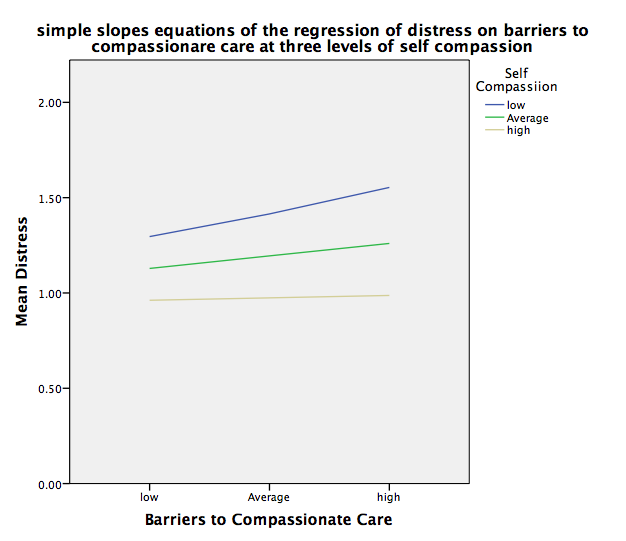 Moderation analysis also revealed that self-compassion significantly moderated the relationship between barriers to compassionate care and wellbeing (F(1,86)=4.29, p<0.05) (see Table 4 and figure 2 below). This interaction was further investigated by testing the effects of barriers to compassionate care on wellbeing at three levels of self-compassion: one standard deviation below the mean, at the mean, and one standard deviation above the mean. Here, barriers to compassionate care were not significantly related to wellbeing when self-compassion is at one standard deviation above the mean (p= 0.380) or at the mean (p=0.317) of these three levels, but is closest to significance at one standard deviation below the mean (p=0.086). This suggests that the effect is found at low levels of self-compassion; only when self-compassion is lower than one standard deviation below the mean is barriers to compassionate care significantly related to wellbeing. It was not possible to investigate this effect further, as the Johnson-Neyman technique is not performed where no statistically significant points are observed within this range of the moderator.The moderation analysis produced the following formula for calculating the effect of barriers to compassion on wellbeing at differing levels of self-compassion:Y= constant +0.17(self-compassion) + (-0.21)(barriers) +.0046 (SC*barriers)Finally, the analysis also revealed that 40% of the variance on wellbeing is explained by barriers to compassionate care, self-compassion and the interaction between these two factors.Table 4Linear model of predictors of wellbeingNote: R2=0.40Model summary  r=.6348, r2=.4030, MSE =46.0139, F 27.5865 df (3,86), p<0.001Figure 2 Simple slopes equations of the regression of wellbeing on barriers to compassionate care at three levels of self-compassion – low, mean and high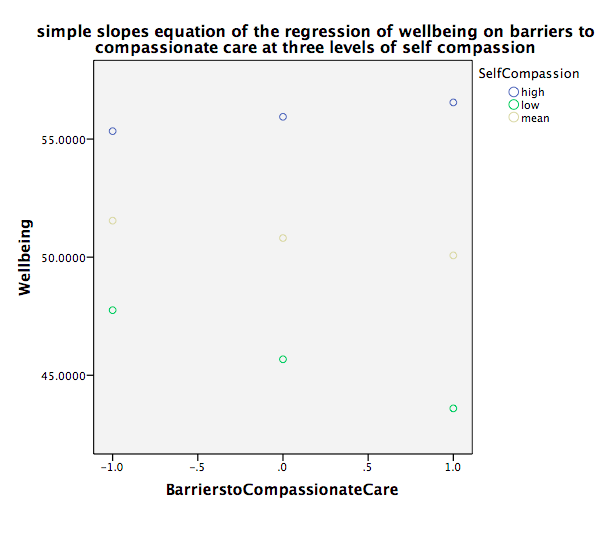 DiscussionOverviewThis study investigated the relationships of team climate and barriers to compassionate care with mental health and wellbeing in healthcare staff, and the putative moderating role of self-compassion on these relationships. The results revealed that there was not a statistically significant relationship between team climate and either distress or wellbeing. Barriers to compassionate care showed a positive relationship with distress, such that the more barriers to compassionate care there are, the higher the levels of distress. Further investigation of this effect revealed that it exists for depression, anxiety and stress. There was a significant weak negative correlation found between wellbeing and burnout/overload but none of the other subscales of barriers to compassionate care. Investigation of the moderating effect of self-compassion on these relationships revealed that the relationship between barriers to compassionate care and distress is moderated by self-compassion, where self-compassion is below 40.35 (just above the mean score). The relationship of barriers to compassionate care with wellbeing is moderated by self-compassion, but at levels of self-compassion lower than one standard deviation below the mean. In this chapter the main findings of the study will be considered in relation to the relevant literature and theory. The implications of these findings for both research and clinical practice will be considered. The strengths and limitations of the study will be outlined, before the conclusion of the study is laid out.Hypothesis 1: A better team climate will be related to reduced distress and better wellbeing.The first objective of the current study was to investigate the relationship of team climate to  distress and wellbeing in healthcare staff. The correlation analysis revealed that there was no significant relationship of team climate with distress, or team climate with wellbeing. In addition, team climate did not correlate with barriers to compassionate care or self-compassion. As noted in the results section, the scores for each of the four subscales of the TCI in this sample are broadly in line with other studies in healthcare. However, the sample in the current study reported high overall scores for team climate with an overall mean for responses to each question of 4.05; as compared to 3.4 in studies using the short version of the TCI in hospital employees (Kivimaki, Vanhala, Pentti, Lansisalmi, Virtanen… & Vahtera 2007), and 3.55 in physicians (Kivimaki, Sutinen, Elovainio, Vahtera, Rasanen... & Firth-Cozens, 2001). This may indicate that where a team is functioning well, as indicated by high scores on the TCI, the relationship of team climate and distress and wellbeing is not strong. This may also reflect a ceiling effect of the sample, where high scores on the measure of team climate mask any relationships between these variables. It could be argued that where teams are functioning poorly, there may exist a relationship of team climate with distress and wellbeing, but this has not been borne out by the data in the current study. The sample in the current study report levels of distress and wellbeing comparable to those of other studies. This may indicate a protective effect of team climate, such that where team climate is good, wellbeing is preserved and distress is not present. The findings of the current study are in contrast to the results of Dackert (2010), where significant, moderate positive correlations were found between all four of the TCI subscales and wellbeing in a sample made up predominantly of nursing staff. The study also showed significant small negative correlations between all four subscales of the TCI and stress, measured by the general wellbeing questionnaire (Dackert, 2010), with medium effect sizes between 0.34 and 0.43. The sample in Dackert’s study was much larger than that of the current study, with 580 respondents, and this may indicate that the current study was not sufficiently powered to detect existing relationships. However, the power calculation of the current study was based on a medium effect size, which was found in other aspects of this study, suggesting that this is not the case. The variation of the data in Dackert's study, as measured by the standard deviation, is greater than the current study sample with an average of 0.78 compared the current study sample at 0.25. This indicates that the data in Dackert's study demonstrated more variability in the results, and as such the mean is less good a fit of the data as is the case in the current study.In another study using the TCI short form looking at sickness absence in physicians (Kivimaki et al., 2001), team climate was found to be a significant indicator of sickness absence, which the authors propose as a proxy measure of wellbeing. Similarly, in a study looking at the relationship between team climate and intention to leave, also using the short form of the TCI, both self reported team climate and coworker assessment of team climate correlated significantly with psychiatric morbidity, as measured by the General Health Questionnaire,  albeit with small effect sizes (r=-0.19, r=-0.04 respectively) (Kivimaki et al.,2007). These results indicate that the TCI does demonstrate a relationship with mental health, although the effect sizes are small.  This study was conducted on a large sample (n=5098) of hospital employees, which again suggests that the current study may not have been sufficiently powered to detect similar effects. The effect sizes in the current study for TCI and distress and wellbeing were both small, at r=-0.12 and r=-0.159 respectively. Calculating these with reference to Cohen’s tables to indicate sample size for an  level of 0.05, and a power of 0.80 as was outlined in the methods section indicated that for these small effect sizes, 645 participants would be needed. In their validation study of the TCI, Anderson and West (1998) propose that three criteria need to be present for a shared team climate to develop – 1) that individuals interact, even if on an infrequent basis 2) that a common goal or outcome exists and 3) that there is sufficient interdependence between members of the team such that shared understandings develop. Crucially however, the authors state that although these conditions are necessary, they are not sufficient for a shared understanding of team climate to develop (Anderson & West, 1998). Hence, the absence of a relationship of team climate with distress or wellbeing in the current study could be the result of the team members not meeting one or more of these three criteria, or of not having developed a shared understanding of team climate despite the presence of these criteria.  Given that the teams in the current study were recruited on the basis of a list of wards and community teams in the case of the first Trust, or overall psychology leads in the case of the second Trust, one could argue that there is potential for staff to belong to one or more teams, or be temporary employees (bank staff). However, it has been suggested elsewhere that variability of members of teams is a feature of healthcare teams more generally (Firth-Cozens & Cornwell 2009; Manser, 2009;  Patterson et al., 2011), and this is likely to have affected other studies which do find relationships between team climate and other factors, such as Willard Grace et al. (2013). In other words, the potential for variability in team membership in this study could be argued to be reflective of the reality of healthcare teams in practice.Another reason for the lack of relationships between team climate, distress and wellbeing in the current study could be the fact that the Team Climate Inventory (TCI) proposes to measure climate for innovation specifically. Although it has been used elsewhere in healthcare teams as a measure of team climate, this specificity may have affected the results. That is to say that the reports of good team climate in this study may be reflective of innovation, rather than the ‘shared perceptions of organizational policies, practices and procedures’ (Anderson & West, 1998) that underpin team climate as a concept. Consistent with this argument, Anderson and West outline in their generation of the TCI a procedure which posited a four factor model of innovation, then reviewed the existing literature and retained only those subscales or items of existing measures which mapped on to these factors (Anderson & West, 1998). Hence, although the TCI was used in this study as the most widely used measure of team climate in healthcare, it may be measuring a specific aspect of team climate, namely innovation, which is not related to distress or wellbeing. As against this, in relation to the existing literature, the use of the TCI is supported. In a review of the use of the TCI across different healthcare environments, Goh and Eccles (2009) describe eight studies have used this measure. However, this review focused on the relationship of team climate with quality of care, not the mental health of healthcare professionals.The literature review of team climate included a consideration of the evidence for the demand-control-support model; where high demand, low autonomy and low support were proposed to combine to contribute to job strain; and its relationship to mental health and wellbeing. It was suggested that there exists a saturation point for the benefits of support in teams on depressive symptoms (Wood et al, 2011). The results of the current study do not corroborate this, due to the lack of a significant correlation between team climate and distress. However, given that the scores for team climate and distress are both high, which suggests that both team support and depressive symptoms are high, one could postulate that this does not support their suggestion of a saturation point for the benefits of teamwork.  Finally, in the current study, the sample is comprised of 65% female participants, 64% white participants, 30% psychology and 30% nursing staff, and the highest proportion (32%) of the sample had been working in the NHS for 5 years or less. Hence, it is possible that the results were affected by the demographics of the sample. In a study taking gender difference into account, Hwang & Ramadoss (2017) used the job demands- control- support model as the basis for its study. The study found that female employees reported significantly higher levels of coworker support than did their male counterparts (F=4.11, p<0.05), and that job demands were only negatively associated with job satisfaction in the female respondents (=-0.05, p<0.05). However, this study was not specific to healthcare. In another study which looked at gender differences in job demands, control, support and burnout, significant differences were found between men and women on reports of burnout (F=390.38, p<0.001), support  (F=11.72, P<0.001) and control (F=93.94, P<0.001), but not for job demands (F=0.61, P>0.05) (Blom, Bodin, Bergstrom, Hallsten & Svedberg 2013).  Women were found to report lower scores on measures of support and control, and higher on the measure of burnout. Hence, these studies suggest that gender differences may exist in many of the factors which may underlie team climate, including coworker support and in the relationship of job demands and job satisfaction with burnout and job control, and that the larger proportion of female participants as compared to male participants may have had an impact on the findings of the current study. Hypothesis 2: Fewer barriers to compassionate care will be related to reduced distress and better wellbeing.The objective of the second part of the study was to investigate the relationships of barriers to compassionate care and distress, and barriers to compassionate care and wellbeing. The results of the analysis revealed that barriers to compassionate care were positively related with distress. That is to say that as barriers to compassionate care increase, the level of distress increases. This finding is in line with Goetz et al.’s model of compassion, where if individuals do not have sufficient resources to act compassionately, they will experience distress, anxiety and fear (Goetz et al. 2010). So here, one can hypothesize that barriers to compassionate care act to limit the resources available to staff, resulting in higher levels of distress. As outlined by Gilbert (2009a), the three affect systems of threat/self protection, drive/ acquisition and contentment/soothing interact with each other.  It was proposed in this study that the activation of the threat/self protection system in healthcare environments serves to inhibit the contentment soothing system, which in turn underlies compassionate behavior (Veale et al. 2014). The results of the study support this proposal, given the observed positive relationship between barriers to compassionate care and distress. Similarly, barriers to compassionate care shows a significant moderate negative relationship to self-compassion, suggesting that barriers to compassionate care may upregulate the threat/self protection system, and in turn downregulate self-compassion via the contentment soothing system.  Fernando and Consedine put forward their transactional model of physician compassion as a means of incorporating the impact of factors external to the physician, such as the patient, clinical picture and environmental setting, on the capacity for compassion (Fernando & Consedine, 2014b). The results of the current study suggest that the impact of wider factors on capacity for compassion is related to distress in healthcare professionals. Further analysis of these effects revealed that out of the four components of the barriers to compassionate care scale, complex clinical situation showed a moderate positive correlation with distress. No significant relationship was found between distress and burnout/overload, external distractions or difficult patient/family. The first of these four factors, burnout/overload is described by Fernando and Consedine as including fatigue, past clinical experience, and the impact of a large caseload and time constraints (Fernando & Consedine, 2014a). In the literature, Reid et al. (1999) found that staff report having a large caseload of patients and managing competing demands for time as sources of stress, which maps onto the burnout subscale of the barriers to compassion questionnaire. Maben et al. (2012b) also report a link between shortages in resources and staff reporting feeling guilty. Both of these studies used semi structured interviews, while the use of a validated measure in the current study has found that these factors do not relate to staff distress. Hence, lack of a significant correlation of burnout/overload with distress is not in keeping with the existing literature, but serves to clarify these suggestions using a validated measure.The impact of external distractions, which Fernando and Consedine define as a busy open ward, interruptions, documentation and administrative demands, and institutional pressure to free bed space in hospitals, (Fernando & Consedine, 2014a) is present in the current study. The assertion by Wood et al. (2011) that these factors are associated with high staff stress levels has been not borne out in the current study. Williams et al. (2002) found that physicians’ perception of time pressure was related to lower job satisfaction, and higher levels of stress (Williams, Konrad, Linzer, McMurray, Pathman…& Duglas, 2002). Both of these studies used validated measures of anxiety, depression and distress (the perceived stress scale, and subsections of the Maslach burnout inventory. The finding in the current study that external distraction does not correlate with distress does not support these findings, and indicates that further research is necessary to clarify these relationships.  With regard to the complexity of the clinical situation, Fernando and Consedine (2014a) conceptualise this as comprised of factors of the patient’s presentation such as alcoholism and obesity, which are perceived as ‘stemming from the patient’s unhealthy behaviour’, complex comorbidities and unexplainable side effects. In Maben et al.’s study, staff reported that the complexity of patients’ presentations contributed to the demands of their work, and that the complexity of patients interacts with overall job demands (Maben at al., 2012b). Citing Karasek’s demand- control-support model, they observe that in working with complex patients, the increase in job demands can lead to a decrease in perceived control in staff, which in itself affects levels of stress. Similarly, in their qualitative study on the sources of stress at work in healthcare, Reid at al. (1999) found that patient characteristics such as aggression, or being perceived as ‘difficult or distressed’ were mentioned as factors which contribute to staff stress. As against this, Williams et al. (2002) investigating the relationship of patient characteristics with perceived stress in physicians found no significant correlations between the percentage of patients with numerous medical problems, or psychosocial problems, and physician levels of perceived stress or mental health. Nonetheless, the results of the current study provide support for the findings of Maben et al. (2012b) and Reid et al. (1999), where a relationship between complexity of the clinical situation and levels of distress is evidenced. In their paper on the development of the barriers to physician compassion scale, Fernando and Consedine report positive moderate correlations between three of the four subscales of barriers to compassionate care and perceived stress as measured by the 14 item perceived stress scale (Fernando & Consedine, 2014a). The difficult patient/family subscale showed a small positive correlation with perceived stress in their study. Fernando and Consedine propose this the patient/family variable as part of their transactional model of physician compassion in part based on the finding that physicians report that difficult patients generate stress, such as the study by Lee et al. (2008) which found that ‘difficult patients’ was one of the challenges reported by participants (Lee, Stewart & Brown 2008). However, ‘difficult patients’ was sixth out of the seven challenging factors reported by physicians by severity, again indicating that this effect is small. The current study failed to find a relationship between difficult patient/family and distress, which is in keeping with the finding that this element is rated low in the list of challenges reported by physicians. Given that 64% of the sample of the current study are female, a consideration of the impact of gender on these findings is warranted. As outlined above, Blom et al. (2013) conducted a study looking at the relative contributions of shared environment and genetics to job demands, control, support and burnout (Blom et al., 2013). Here, the authors found that female respondents reported higher levels of burnout. A meta-analysis of the literature on gender differences in burnout suggested that this effect is more nuanced, with women reporting slightly more emotional exhaustion than men across 183 studies, and men reporting more depersonalisation (Purvanova & Muros, 2010). In a study looking at gender differences in burnout across different occupations, women were also found to report slightly higher emotional exhaustion than men overall (Innstrand, Melbye Langballe, Falkum & Aasland 2011). However, although women were found to report higher levels of emotional exhaustion than men amongst both physicians and nursing, when collapsed for gender physicians reported higher levels of exhaustion than did their nursing counterparts (Innstrand et al., 2011). This suggests that an individual’s profession may also have an impact on reported levels of burnout, as well as gender.The second part of this hypothesis investigated the relationship of barriers to compassionate care with wellbeing. Although a small correlation was found, this was not significant. It is worth noting however that the effect approaches significance, which suggests that a weak relationship may exist between these constructs, but that the sample size may not have been sufficient to uncover this. Given that this relationship did approach significance, a further analysis of the four components of the barriers to compassionate care scale was conducted.  Here, a significant moderate negative correlation was found between wellbeing and the subscale burnout. There did not exist any significant relationship of wellbeing with external distractions, difficult patient/family or complex clinical situations. Hypothesis 3: Self-compassion will moderate these relationships, such that in the presence of high self-compassion the positive effects of teamwork on wellbeing and distress will be strengthened; in the presence of high self-compassion the negative effects of barriers to compassion on wellbeing and distress will be diminishedThe objective of the third part of this study was to investigate the proposed moderating relationship of self-compassion on the relationships of 1) team climate with distress and wellbeing in healthcare professionals and 2) barriers to compassionate care with distress and wellbeing in healthcare professionals. In the first part of hypothesis three, the proposed moderating effect of self-compassion on the relationship between team climate and distress and wellbeing, no significant relationships were found. This is not surprising, given that relationships between team climate and distress and wellbeing were not found in hypothesis one above. In the literature review, it was suggested that both team work as a form of social support and compassion as a prosocial behaviour would have a positive impact on mental health (Seppala et al., 2013). The social aspect of teamwork was also proposed as a source of support for the soothing/contentment system (Gilbert et al., 2008). The fact that this has not been borne out in the results may be  a result of the limitations described in the section discussing hypothesis one above, namely that the TCI may not measure the social support element of team climate, and that the study may not be sufficiently powered to detect existing relationships. However, it is also possible that the finding accurately reflects the absence of this proposed relationship.The second part of hypothesis three, investigating the proposed moderating effect of self-compassion on the relationship of barriers to compassionate care to distress or wellbeing revealed a moderating effect of self-compassion on both of these relationships.Self-compassion was found to moderate the relationship of barriers to compassionate care to wellbeing at low levels of self-compassion. The initial results revealed a significant moderating effect, but as there can be different associations observed at different levels further analysis were carried out.  These revealed that this effect was not significant for any of the three values of self-compassion of one standard deviation below the mean, at the mean, or one standard deviation above the mean. However, given that the trend towards significance goes in the direction of low self-compassion, and that a significant moderating relationship exists, one can conclude that for low levels of self-compassion, below one standard deviation below the mean, the relationship of barriers to compassionate care to wellbeing is moderated by self-compassion. So, where an individual has low levels of self-compassion, the barriers to compassionate care have a greater negative impact on their level of wellbeing. Conversely, for individuals with high self-compassion, no such effect exists. Examination of the data in Fig 2 (P.83) reveals this effect, where the slope for the relationship of barriers to compassionate care to wellbeing is positive but small at high levels of self-compassion, while the slope for low levels of self-compassion is negative and larger. In the literature review, self-compassion was found to correlate positively with wellbeing (Baer et al. 2012; Neff & McGehee, 2010). The current study also demonstrated a large positive correlation between self-compassion and wellbeing. Zessin et al. (2015) found a large correlation between self-compassion and wellbeing in a review of the literature across 134 studies (Zessin, Dickhauser & Garbade, 2015). Furthermore, this result is in keeping with the recent findings of Beaumont et al. (2016a), where self-compassion showed a moderate positive correlation with wellbeing in student midwives.  The current study builds on this evidence, and the theoretical literature which proposes that self-compassion increases resilience (Gilbert & Proctor, 2006) as a basis to investigate the role of self-compassion as a moderator between barriers to compassionate care and wellbeing. The finding that self-compassion moderates the relationship between barriers to compassionate care and wellbeing supports Leary et al.’s (2007) findings also, where self-compassion was found to moderate individuals’ reactions to distressing situations. Furthermore, in the current study, 40% of the variance in wellbeing was accounted for by self-compassion, barriers to compassionate care, and the interaction between these two. The large proportion of the variance explained by these factors suggests that both barriers to compassionate care and self-compassion have a significant impact on wellbeing.In a study looking at self-compassion, compassion fatigue, burnout and wellbeing in student counsellors and CBT therapists, Beaumont et al. found a large negative correlation between self-compassion and burnout and a large positive correlation between self-compassion and wellbeing (Beaumont, Durkin, Hollins, Martin & Carson 2016). Beaumont et al. then split their sample into those with high and low values of self-compassion, finding significant differences between these categories for both burnout and wellbeing. The authors conclude that that greater self-compassion protects students from compassion fatigue and burnout. This supports the finding in the current study, where high self-compassion and low self-compassion were found to affect the impact of barriers to compassionate care on distress and wellbeing differently. However, the current study looked at barriers to compassion rather than compassion fatigue.Considering these findings in relation to Neff’s assertion that “self-compassion involves not avoiding or disconnecting from one’s own suffering, and having a non judgmental understanding of one’s pain, inadequacies and failures” (Neff, 2003), one can hypothesize that where individuals are low in self-compassion, their reduced ability to accept and engage with their emotions leads to a reduction in wellbeing. The findings of the current study support Neff’s (2007) suggestion that self-compassion downregulates the threat system and upregulates the soothing/contentment system, as indicated by the presence of the consequences of the threat system (distress) in the case of low self-compassion. In relation to the concept that self-compassion enhances compassion for others, one can hypothesize that low self-compassion would lead to a decrease in compassionate care, although this was not directly assessed in the current study. In the case of distress, self-compassion was found to moderate the relationship of barriers to compassionate care to distress at the mean level of self-compassion, and at one standard deviation below the mean, but not for high levels of self-compassion. Further analysis of this effect using the Johnson-Neyman technique revealed that at levels of self-compassion below 40.135 a moderating relationship occurs. So, for individuals whose self-compassion is at 40.35 or lower, this influences the relationship between barriers to compassionate care and distress. It is worth noting that this level is comparable to the mean of this study (39.84), and of other studies in healthcare professionals (41.98, Benzo, Kirsch & Nelson, 2017). Given the demonstrated protective effects of high self-compassion on levels of distress (Leary et al, 2007, Neff et al, 2007) one could hypothesize that in instances of low self-compassion, the effects of barriers to compassion on distress are stronger. For instance, Neff et al.’s finding that high levels of self-compassion protect against the development of anxiety (Neff et al. 2007) could be used to understand the results of the current study; where at low levels of self-compassion, anxiety is experienced. Taking Gilbert’s three systems into account, if self-compassion deactivates the threat system, as proposed by Gilbert and Proctor (2006), and this is the mechanism whereby self-compassion enhances resilience, then in instances of low self-compassion, threat and stressful situations would have a greater impact on an individuals’ mental health. According to the regression model of the current study, 42% of the variance in distress was explained by self-compassion, barriers to compassionate care, and the interaction between these factors. The fact that such a large proportion of the variance is explained by the model lends support to the arguments outlined in the literature about the role for self-compassion in moderating distress. Theoretical implications:This is the first study to investigate the relationships between barriers to compassionate care, self-compassion, team climate, distress and wellbeing in healthcare professionals together using standardized techniques, and as such it has served to clarify some of the disparities outlined in the literature, including the relative contribution of organisational factors and the use of validated measure of wellbeing. The study also produced mathematical models of the moderating relationship of self-compassion on barriers to compassionate care and distress and wellbeing, which can serve as a reference for future studies investigating this effect. The literature review proposed that Gilbert’s three systems of affect (Gilbert, 2009a) could be used as the underlying theory to understand the impact of barriers to compassionate care on distress and wellbeing, such that in the presence of organizational barriers to compassion, the threat system is upregulated, and the soothing/contentment system is downregulated (Neff 2007). As outlined above, the results of the current study support this argument.  In addition, the results showed support for the proposed impact of organisational factors on distress, where an element of the barriers to compassionate care scale which are relevant to these factors (complexity of clinical situation) was shown to relate to distress. The current study did not include a measure of decision latitude, nor did it include a direct measure of job demands and as such consideration of the result with relation to the demand-control support system (based on Karasek’s model, 1979) is limited. However, given the relationship between barriers to compassionate care; which constitute demands of the job; and distress, one could argue that this is consistent with Karasek’s model. For the third element subsequently added by Payne (cited in Wood et al, 2011) suggesting that supportive relationships could help individuals to cope, the results of the first part of the study do not provide support for this element. The current study did not measure supportive relationships specifically, but it could be argued that some items aspects of the TCI, such as the items ‘People feel understood and accepted by each other’ and ‘People in the team co-operate in order to help develop and apply new ideas’ show face validity to this concept.The current study also provided further information about the role of self-compassion, with reference to Gilbert’s three systems of affect. In the literature, it is proposed that self-compassion activates the soothing/contentment system, which itself underlies compassion (Gilbert & Proctor 2006; Neff & Germer, 2012; Veale at al., 2014), and mitigates the effect of distress (Germer & Neff, 2013). The results of the current study suggest that self-compassion plays a role in the relationship between barriers to compassion and distress, such that when self-compassion is low, the effect of barriers to compassion on distress is stronger. Given that there was no moderating effect at high levels of self-compassion, the results suggest that high self-compassion may serve to protect against distress in the context of a stressful environment, such as that indicted by high barriers to compassionate care. The current study revealed a disparity in the results between distress and wellbeing, where distress showed a relationship with barriers to compassionate care, and the relationship between wellbeing and barriers to compassionate care did not reach significance. Similarly, although self-compassion was shown to moderate the relationships between barriers to compassionate care and distress and wellbeing, it did so at levels of self-compassion more than one standard deviation below the mean for wellbeing, but at the mean and below for distress. In the literature review, it was argued that the use of measures of distress as an inverse of wellbeing was invalid, as it has been shown empirically to be distinct from depression and anxiety disorders (Weich et al. 2011). In their study, Weich et al. (2011) found that although wellbeing correlated with common mental health disorders, participants who reported common mental health disorders also reported moderately high levels of wellbeing. Clinical implicationsThe current sample report similar levels of depression and anxiety, as measured by the DASS, to another sample of healthcare professionals using the same measure (Harris, Cumming & Campbell, 2006) where the mean score for depression in the current study is 6.73, compared to 6.86, and the mean score for anxiety is 3.84 in the current study compared to 4.11 in Harris et al.’s study. The finding that self-compassion moderates the relationship between barriers to compassionate care and distress and wellbeing suggests that an intervention based on enhancing self-compassion in individuals would serve to minimize the negative impact of organizational stresses on healthcare professionals. One way in which this could be applied to healthcare is through the application of the Mindful Self-Compassion (MSC) programme, outlined by Neff and Germer (2012).  As outlined in the introduction, in a randomized controlled trial this method was shown to lead to significant increases in self-compassion, and what is described as wellbeing, but in practice relates to a reduction in depression anxiety and stress (Neff & Germer, 2012). Similarly, a Mindfulness Based Stress Reduction (MBSR) programme implemented by Shapiro et al. (2005) in a group of healthcare professionals requires two hour sessions over the course of eight weeks. This study found that the treatment group demonstrated a significant reduction in depression and increase in self-compassion as compared to controls (Shapiro et al., 2005). Hence, there exists in the literature interventions which show demonstrable effects on mental health and self-compassion, including in healthcare professionals specifically. A caveat to these findings is that in Shapiro et al.’s (2005) study, 44% of the treatment group did not complete the intervention. The authors suggest that the time commitment may prove detrimental, and that a briefer intervention programme may be beneficial (Shapiro et al., 2005). MacKenzie et al. describe a pilot study of a brief mindfulness intervention with nurses, based on the MBSR programme, which consists of four 30 minute sessions (Mackenzie, Poulin & Seidman-Carlson, 2006). Here, they observed significant reductions in exhaustion in the intervention group as compared to controls, suggesting that improvements in mental health can be made in this short time, but did they not measure distress, wellbeing or self-compassion specifically. Hence, one could suggest that a brief intervention aimed at enhancing self-compassion could prove beneficial, and that in this case, the measurement of these constructs would be indicated.To this end, Smeets at al. delivered a series of three once weekly self-compassion group sessions with female undergraduate students, based on the MSC programme (Smeets, Neff, Alberts & Peters 2014). Participants reported significant increases in self-compassion, amongst other measures, following the intervention, as compared to the active control group in which time management skills were taught. However, the description of the programme outlines a significant time commitment in terms of homework assignments, which may prove difficult for practicing healthcare professionals. Furthermore, the authors acknowledge that although the improvement in self-compassion was significant, it was a smaller effect that Neff and Germer’s 2013 study, which reports a 43% increase in self-compassion over an 8 week programme, as compared to the 21% increase in this three week programme (Smeets et al., 2014). An alternative to this approach would be Compassion Focused Therapy, or CFT, which aims to strengthen the soothing/contentment system (Gilbert, 2009a). The goal of CFT is to help participants to develop compassionate attributes and the skills of compassion (Beaumont, Irons, Rayner & Dagnall 2016). CFT focuses on four areas: background experiences, key fears, developed safety strategies and unintended consequences (Gilbert, 2009a), and can be applied in a group setting (Compassionate Mind Foundation, 2017).  Beaumont et al. (2016b) evaluated a brief three day CFT course for healthcare professionals, which they delivered as part of continuing professional development (CPD).This is beneficial in that the time for CPD is already ring-fenced for healthcare professionals, so no extra time commitment is needed. The authors report a significant increase in self-compassion in all healthcare professional groups – nurses and midwifes, therapists and other healthcare professionals (such as smoking cessation workers) following their three-day training, with a large effect size. Hence, CFT training has been shown to lead to significant improvements in self-compassion in healthcare workers, within a relatively short intervention. As against this, from a social constructionist perspective one could argue that this approach would serve to locate the problem in the individual and their response to barriers to compassionate care, rather than focusing on the causes of these barriers, such as large caseloads, time constraints, documentation and administrative demands, and complex clinical presentations. Thompson (in Renzenbrink, 2011) argues that as part of ensuring wellbeing at work, the pressures and stresses placed on staff need to be kept ‘within manageable limits’, highlighting the impact of the social context on individual levels of stress in the workplace. Similarly, as outlined in the introduction, several authors have highlighted the importance of the wider organisational context, culture of threat in healthcare and working conditions in thinking about the provision of compassionate care (Bridges & Fuller 2015; Crawford et al, 2014,). Given the literature on the effects of burnout and stress on job turnover and the longevity of healthcare professionals, a consideration of workload could provide a long term source of support and wellbeing for staff, The results of the current study suggest that a focus on the particular factors which showed a relationship with distress, namely complexity of the clinical situation (complex comorbidities and unexplainable side effects) would be most beneficial.The finding that the relationship of team climate to distress and wellbeing is not significant has implications for recommendations for supporting healthcare professionals. As noted above, Borrill et al. (2000a) found that team work was related to mental health, and suggested that the NHS strive to develop team based structures, rather than hierarchical structures of working. Carter et al. argue that the NHS has put an increasing emphasis on team working, which has taken the form of ‘bigger teams with broader remits’ (Carter et al., 2003).  However, the results of the current study do not indicate that team climate relates to distress and wellbeing and hence to do not provide support for these suggestions. Strengths and Limitations:There were a number of strengths and limitations of this study, which will now be considered in turn. This consideration takes the form of focusing in turn on the design of the study, the external validity, reliability, validity and scope of measures, and finally the statistical analyses. Design:The study followed a cross sectional, correlational design, using self-report data from online questionnaires. This was chosen as the most appropriate method of testing the relationships between variables in the time frame available. Validated measures were used throughout to allow the results of the study to be compared to the existing literature. However, the use of purely self report measures leaves the results vulnerable to the effects of self-report bias. Although the remote and anonymous collection of data could be argued to mitigate this effect, it is still considered a potential factor which could affect the results. The cross sectional design provided a snapshot of the relationships, and a longitudinal element would have provided further information on these, in particular allowing for causal relationships to be investigated. However, this was outside of the scope of the current study. Furthermore, the study relies on quantitative data only, with no qualitative element. Although the study aimed to investigate relationships between variables, for which continuous, discrete variables are most appropriate (Field, 2009) a consideration of the impact of team climate and barriers to compassion on staff mental health and wellbeing from a qualitative perspective would also have been useful in investigating these relationships and particularly their impact on day to day clinical work. A study by Ablett and Jones (2007)  looked at resilience and wellbeing in palliative care nursing staff from a qualitative perspective, finding that participants reported aspects of their ‘job-person fit’ as helpful in managing their work (Ablett & Jones, 2007). The author also notes that staff spoke about feeling ‘frustrated’ rather than stressed which they attribute to organisational factors interfering with their work. Hence, a qualitative aspect of this study may have uncovered more nuanced data about the lived experience of participants. However, this level of analysis was beyond the scope of the current research.  With regards to the administration of the questionnaires using an online software platform, the fact that they were always administered in the same order means that the last questionnaire measuring wellbeing was always most affected by fatigue. The use of counterbalancing the survey presentation could have controlled for this. The use of the online software meant that multiple submissions could be prevented, by generating a unique link for each participant. This also allowed participants to return to the study to complete the surveys at a later date, with their responses automatically saved. Nineteen of the respondents completed the survey over more than one session, which would have ameliorated the effect of fatigue outlined above. Concerns about confidentiality and security are a particular issue in online research (Coulson, 2015), and although every effort was made to keep the data secure, its existence on an online platform leaves it vulnerable to intrusion.External validity:A particular strength of the study is that the required sample designated by the power calculation was obtained. The primary limiting factor affecting the external validity of the results is the generalizability of the sample. The sampling procedure of this study, using convenience sampling of a self selected sample which in itself was recruited from a closed sample of mental health workers, serves to limit the generalizability of the results to the wider healthcare population. Furthermore, the sample being self selected, means that the results represent only the views of those who were willing to participate in the study, the ‘volunteer effect’ (Coulson, 2015). Of the 205 people contacted to participate, 96 completed the survey, a response rate of 47%. This raises the possibility that those who did not complete the survey may have had different responses to those who did respond. Furthermore, a small number of respondents who did not complete the survey were eliminated from the analysis. This leaves the results vulnerable to item non response error (Coulson, 2015), where the responses of those who did not complete the survey may deviate from the completed responses. However, the inclusion of these responses would have necessitated widespread imputing of missing data, which it was considered would also compromise the integrity of the data.It was observed during the recruitment process that turnout to the presentation of the study to teams on psychiatric wards was particularly low, and the number of resultant responses from psychiatric teams was also low, with 14 responses from 9 psychiatric ward teams. As a result, it is possible that the results may be skewed away from those who are most affected by stress, anxiety and depression as a result of barriers to compassionate care, by virtue of their inability to find the time to participate in the study. That is to say that the recruitment process may have precluded those who are most stressed from completing the study. As against this, a summary email was sent to each team consisting of the information in the poster (see appendix C). This was intended to reach those staff who did not attend the meeting, and in doing so may have mitigated this effect.A comparison of the demographic profile of the sample with the published diversity reports of the participating trusts was made. The sample of the current study is broadly similar in age range to that of the overall workforce of both trusts, with small numbers of staff under 25 and over 60, and a spread of results in between. The percentage of female respondents in the current study (64%) was similar to that of the trust from which the majority of respondents came from, 62%, but lower than that of the second participating trust, at 71%. With regard to ethnicity, the sample of the current study has a higher proportion of white respondents than the overall population of the trusts, at 64% as compared to 47% for the first Mental Health trust and 48% for the second Mental Health trust. In particular, the proportion of Black employees in these trusts, 23.4% and 28.6% respectively, was not reflected in the current sample where just 10% of respondents identified as Black. The proportion of Asian respondents in the sample of the current study (16%) is comparable to that of the Mental Health trusts, at 16% and 15% respectively. Given that both of these trusts also used the census categories in their measurement of ethnicity, these discrepancies cannot be attributed to differences in classification of ethnic groups, and should be taken into account when considering the representativeness of the sample and the application of these findings in healthcare settings.Compared to the overall NHS workforce, the proportion of female respondents (64%) is higher than the proportion of women across medical and dentistry staff across the NHS as a whole, at 45% (NHS employers, 2016).  The sample was also mainly white, with 64% of the sample identifying as white British, white Irish or white other.This is higher than the NHS workforce statistics overall, which reports a 55.1% white workforce (NHS digital, 2014). In addition, the NHS overall workforce is 25.74% Asian or Asian British, which is a much higher percentage than the current sample, at 9%.Reliability, validity and scope of measures:The reliability and validity of each measure was discussed in the Methods section above. Despite some limitations owing to the populations in which the measures were validated (for example the barriers to compassion scale being validated in the Philippines), each measure was chosen on the basis that it provided a validated measure of the particular construct, and where possible a short form to improve the likelihood of participants’ completion of the survey. Despite this, the lack of statistically significant relationships between team climate, and distress and wellbeing raises the possibility that the use of the TCI as a measure of team climate may not have been valid. The TCI, while widely used in healthcare as a general measure of team climate, is in fact a measure of team climate for innovation specifically. The lack of a relationship between team climate and distress and wellbeing may reflect this – where the TCI is a measure of teams’ innovation, and that this specific aspect of team climate, may not be not related to distress or wellbeing. In addition, a measurement of the structure of teams may have proved helpful in investigating this relationship. Willard-Grace et al. (2013) asked respondents direct questions about the structure of their team; such as: ‘Which of the following best describes your team model at your clinic’ and ‘Do you have a consistent working relationship with one provider or a small team of providers (a small subset of providers in your clinic, such as a pod or a teamlet)?’ while another study using the TCI asked about overall team size (Bower, Campbell, Bojke & Sibbald, 2003). However, no standard measure of team structure is available to assess this. In a personal communication, Professor Paul Gilbert suggested that an ideographic approach where questions are generated based on the interests of the researcher (for example: to what extent do you think team support enables you to do your work?’) and then analysed using a likert scale could have been used. However, it was decided that the TCI, as it is widely used in healthcare, would best suit the study.The Therapeutic Environment Scales (Veale, Miles, Naismith, Pieta & Gilbert 2016) is a measure designed to assess the therapeutic environment, with nine subscales of interpersonal behaviour (Positive reinforcement, Extinction, Communication, honesty and genuineness, Safety, Belongingness and shared responsibility, Compassion, Inconsistency in behaviour, Accommodation and Emotional expression). Although this may have proved helpful in addressing some of the shortcomings on the TCI in this study, it is designed to measure patients’ experiences, not staff. In addition, it was published after the study had been submitted for ethical approval.Strengths of the measures used include the ability to distinguish between the component parts of distress using the DASS – depression, anxiety and stress, and similarly the TCI (vision, participative safety, task orientation, and support for innovation) and Barriers to Compassionate Care (burnout, external environment, difficult patient/family and complex clinical situation). Although the Self-compassion scale does include subscales, the use of the short form precluded the meaningful breakdown of this measure into its constituent parts. Nevertheless, the ability to further divide these measures into their subscales allowed for a more detailed analysis of the relationships observed in this study. Statistical analyses:The statistical analyses for hypotheses one and two of this study made use of correlations, which are the recommended method for investigating relationships (Field, 2009). A caveat of this method is the possibility that the relationship observed is influenced by a confounding variable which has not been included in the analysis. For instance, the observed relationship of barriers to compassion to distress may be influenced by a third factor, such as mindfulness, which has not been included in the data. It is not possible to account for all possible confounding factors, but this limitation serves to restrict the interpretation of the observed relationships between variables. Furthermore, correlational analysis allows for investigation of the relationship only, and does not allow for causality to be inferred (Field, 2009).The current study made use of a recent paper by Hayes and Rockwood (2016) to design the investigation of the moderating effect of self-compassion. The use of the PROCESS macro to automatically determine significant points of the moderating effect self-compassion on the other variables avoids the alternative approach of converting continuous data into categorical data for the purposes of comparison, and conduct an analysis of variance (Hayes & Rockwood, 2016). This is helpful in that the alternative approach has two disadvantages: converting the data into categorical form may produce a different model than would continuous data, and second, differences in the categorization can result in different outcomes (Hayes & Rockwood, 2016). A disadvantage of using the PROCESS macro for analysis of moderation as compared to a simple slopes analysis by hand is that the software chooses points of the moderating variables at the mean, and one standard deviation above and below the mean as values to investigate the effect on the predictor and outcome variables, but these values are arbitrary (Hayes & Rockwood, 2016). As a result of this, in the current study the moderating effect of self-compassion on barriers to compassionate care and wellbeing was not captured by these arbitrary values. Furthermore, the values rely on the sample obtained, not on the mean and standard deviation of the population as a whole, and as a result this limits the generalizability of the results. However, using the PROCESS macro has the advantage of eliminating the potential for judgement bias and human error in this analysis. It should be noted that in Table 2, there is evidence of moderate correlations between self-compassion and both distress and wellbeing. One could argue that this may affect the moderating relationship. However, Hayes and Rockwood (2016) argue that it is highly likely that moderating variables will correlate with predictor and outcome variables, but that this does not mean that they do not have a moderating effect on the relationship. For example, self-compassion correlating highly with distress does not mean that self-compassion does not moderate the relationship between barriers to compassionate care and distress.  Recommendations for future research:The limitations of this study highlight several areas for consideration in future research. First, it is recommended that a longitudinal study of the demonstrated relationships between barriers to compassionate care and distress and wellbeing would be warranted, to investigate the potential causal relationships between these variables. The hypotheses of the study could also be investigated in a demonstrably representative sample to assess the generalizability of these results. A measurement of the structure of the teams who participated in this study would have allowed for a more detailed analysis of these relationships, and future studies could build on Willard Grace et al.’s study (2013), where participants were explicitly asked about the structure of the team they work in. Given that significant moderate positive correlations were found between distress and three of the subscales of the barriers to compassionate care scale - burnout/overload, external distractions and complex clinical situation, but not with difficult patient/family, it would be interesting to investigate if self-compassion plays a different role in moderating these relationships. This would serve to give more nuanced data which would be helpful in determining the best approach to support staff in this situation. The use of a validated measure of compassionate care, rather than the barriers to compassionate care, would have helped to clarify the relevance of the results in relation so Gilbert’s three systems of affect.  However, this type of measure would be open to self report bias, and although scales of compassion exist (Martins et al., 2013; Pommier, 2011; Sprecher & Fehr 2005), to the best of the author’s knowledge no direct measure of compassion in healthcare exists currently, and future research could focus on the development of such a measure. Our results also support the argument that wellbeing should be measured separately from distress, and future research in this area should take this into account. In addition, future research could examine the relationships in this study on a team level rather than on an individual basis as in the current study.Finally, future studies could investigate the application of brief interventions to improve self-compassion in healthcare professionals, their impact and their applicability to the workplace. Conclusions:The findings of this study revealed that barriers to compassionate care affect levels of distress, such that as barriers to compassionate care increased, distress also increased. The overall measure of barriers to compassionate care did not show a significant relationship with wellbeing, but the burnout/overload subscale of this measure did correlate with wellbeing. Here, as scores on the burnout/overload subscale increased, wellbeing decreased. The proposed moderating effect of self-compassion on the relationships between barriers to compassionate care and distress and wellbeing was supported. Self-compassion moderated the relationship of barriers to compassionate care with distress at levels just above the mean, and below this level. For the relationship of barriers to compassionate care with wellbeing, self-compassion moderated this at levels lower than one standard deviation below the mean. So, where an individual has low levels of self-compassion, the effect of barriers to compassionate care on their wellbeing is greater than for those with high self-compassion. Finally, the results revealed that there was no significant relationship between team climate and distress or wellbeing in healthcare professionals as these constructs were measured in this study.The current study fits with the literature suggesting that high self-compassion buffers against the development of anxiety and depression, and the suggestion that organizational factors serve to enhance the threat system, which in turn may lead to an increase in distress and a decrease in wellbeing. This is the first study to investigate and demonstrate the moderating effects of self-compassion on these relationships empirically in healthcare professionals. The results also provided support for the argument that organizational factors influence the levels of distress and wellbeing in staff, and again is the first study to investigate this effect using a validated measure, the barriers to compassionate care questionnaire. The study found that 40% of the variance in wellbeing was accounted for by self-compassion, barriers to compassionate care, and the interaction between these two; suggesting that these factors have a large influence of staff wellbeing. This has clear implications for the support of healthcare professionals in the workplace, where organizations could consider the implementation of interventions which support the development of self-compassion. Further research could investigate the applicability and utility of such interventions with clinical staff. The study also revealed clinically significant levels of distress in a sample of healthcare professionals, indicating that an intervention aimed at supporting mental health may be helpful. Future research could investigate the relationships between barriers to compassionate care, self-compassion, distress and wellbeing in a longitudinal study, to allow for causal inferences to be made.  ReferencesAblett, J. R., & Jones, R. S. P. (2007). Resilience and well‐being in palliative care staff: a qualitative study of hospice nurses' experience of work. Psycho‐Oncology, 16(8), 733-740.Ahmad, W., Taggart, F., Shafique, M. S., Muzafar, Y., Abidi, S., Ghani, N., ... & Ghaffar, N. (2015). Diet, exercise and mental-wellbeing of healthcare professionals (doctors, dentists and nurses) in Pakistan. Peer J, 3, e1250.Anderson, N., & West, M.A. (1994). Team climate inventory: Manual and user's guide. Windsor: ASE.Anderson, N. R., & West, M. A. (1998). Measuring climate for work group innovation: development and validation of the team climate inventory. Journal of Organizational Behavior, 19(3), 235-258.Ansari W.E., Lyubovnikova J., Middleton H., Dawson J.F., Naylor P.B., West M.A. (2015) Development and psychometric evaluation of a new team effectiveness scale for all types of community adult mental health teams: a mixed-methods approach. Health & Social Care in the Community, 24(3), 309-320.Baer R.A., Lykins E.L.B, Peters J.R. (2012) Mindfulness and self-compassion as predictors of psychological wellbeing in long-term meditators and matched nonmeditators. The Journal of Positive Psychology 7 (3): 230-238.Beaulieu, M.D., Dragieva, N., Del Grande, C., Dawson, J., Haggerty, J.L., Barnsley, J., ... & West, M.A. (2014). The team climate inventory as a measure of primary care teams' processes: validation of the French version. Healthcare Policy, 9(3), 40.Beaumont, E., Durkin, M., Hollins Martin, C. J., & Carson, J. (2016). Measuring relationships between self‐compassion, compassion fatigue, burnout and well‐being in student counsellors and student cognitive behavioural psychotherapists: a quantitative survey. Counselling and Psychotherapy Research, 16 (1), 15-23.Beaumont, E., Irons, C., Rayner, G., & Dagnall, N. (2016). Does compassion-focused therapy training for health care educators and providers increase self-compassion and reduce self-persecution and self-criticism? Journal of Continuing Education in the Health Professions, 36(1), 4-10.Benzo, R.P., Kirsch, J.L., & Nelson, C. (2017). Compassion, mindfulness and the happiness of healthcare workers. The Journal of Science and Healing. 3 (13), 201-206.Blom, V., Bodin, L., Bergström, G., Hallsten, L., & Svedberg, P. (2013). The importance of genetic and shared environmental factors for the associations between job demands, control, support and burnout. PloS one, 8(9), e75387.Boorman S. NHS Health and Well-being Final Report. 2009Borril C.; West A., Shapiro D. and Rees A. (2000) Team working and effectiveness in healthcare. British Journal of Healthcare Management, 6(8), 364-371.Borrill, C.S., Carletta, J., Carter, A., Dawson, J.F., Garrod, S., Rees, A., ... & West, M.A. (2000). The effectiveness of health care teams in the National Health Service. Birmingham: University of Aston in Birmingham.Bower, P., Campbell, S., Bojke, C., & Sibbald, B. (2003). Team structure, team climate and the quality of care in primary care: an observational study. Quality and Safety in Health Care, 12(4), 273-279.Bridges, J., & Fuller, A. (2015). Creating learning environments for compassionate care: a programme to promote compassionate care by health and social care teams. International Journal of Older People Nursing, 10(1), 48-58.Brill, N.I. (1977). Teamwork: working together in the human services. AJN The American Journal of Nursing, 77(4), 698-699.Britain, G. (2009). Investigation into Mid Staffordshire NHS Foundation Trust, March 2009. Commission for Healthcare Audit and Inspection.British Psychological Society. (2011). In British Psychological Society (Ed.), Code of human research ethics. Leicester, UK: British Psychological Society.British Psychological Society. (2013). In British Psychological Society (Ed.), Ethics guidelines for internet mediated research. Leicester, UK: British Psychological Society.Brown, B., Crawford, P., Gilbert, P., Gilbert, J., & Gale, C. (2014). Practical compassions: repertoires of practice and compassion talk in acute mental healthcare. Sociology of Health & Illness, 36(3), 383-399.Burnell L., Agan D.L. (2013) Compassionate care: can it be defined and measured? The development of the compassionate care assessment tool. International Journal of Caring Sciences 6 (2): 180-187.Care Quality Commission. (2016). Care Quality Commission Annual Report and Accounts 2015/2016. Stationery Office.de Cates A., Stranges S., Blake A., Weich S. (2015) Mental well-being: an important outcome for mental health services? The British Journal of Psychiatry 207(3): 195-197.Carter, S., Garside P., and Black A. (2003) Multidisciplinary team working, clinical networks, and chambers; opportunities to work differently in the NHS. Quality and Safety in Health Care 12 (1): i25-i28.Cole-King A., Gilbert P. (2011) Compassionate care: the theory and the reality. Journal of Holistic Healthcare 8 (3): 29-37Collins, S., & Long, A. (2003). Too tired to care? The psychological effects of working with trauma. Journal of Psychiatric and Mental Health Nursing, 10(1), 17-27.Cott, C. (1998). Structure and meaning in multidisciplinary teamwork. Sociology of Health & Illness, 20(6), 848-873.Coulson, N. (2015) Online research methods for psychologists. London, Palgrave.Crăciun, B., Craiovan, P. M., & Crăciun, A. (2015). Perceived stress and strategic approach to coping among health professionals in private practice. Procedia-Social and Behavioral Sciences, 187, 374-378.Crawford, J.R., & Henry, J.D. (2003). The depression anxiety stress scales (DASS): normative data and latent structure in a large non‐clinical sample. British Journal of Clinical Psychology, 42(2), 111-131.Crawford P., Gilbert P., Gilbert J., Gale C. (2011) The language of compassion. Taiwan International ESP Journal 3(1): 1-16.Crawford, P., Gilbert, P., Gilbert, J., Gale, C., & Harvey, K. (2013). The language of compassion in acute mental health care. Qualitative Health Research, 23 (6), 719-727.Crawford P., Brown B., Kvangarsnes M., Gilbert P. (2014) The design of compassionate care. Journal of Clinical Nursing 23 (23): 3589-3599.Dackert, I. (2010) The impact of team climate for innovation on well‐being and stress in elderly care. Journal of Nursing Management, 18(3), 302-310.Darzi, A. (2008) High Quality Care For All. NHS Next Stage Review Final Report. London: Department of Health Board, N. C. (2012). Compassion in practice: Nursing, midwifery and care staff: Our vision and strategy. Department of Health, London.Department of Health, Poulter D. (2015) 2010 to 2015 Government policy: compassionate care in the NHS. Compassionate care in the NHS. London, UK.Depue, R.A., & Morrone-Strupinsky, J.V. (2005). A neurobehavioral model of affiliative bonding: Implications for conceptualizing a human trait of affiliation. Behavioral and Brain Sciences, 28(3), 313-349.Dewar B.J. (2011) Caring about Caring: An appreciative inquiry about Compassionate Relationship-Centred Care (Unpublished doctoral dissertation). Edinburgh Napier University, Edinburgh.Dewar, B., & Cook, F. (2014). Developing compassion through a relationship centred appreciative leadership programme. Nurse Education Today, 34(9), 1258-1264.Dewar, B., & Nolan, M. (2013). Caring about caring: developing a model to implement compassionate relationship centred care in an older people care setting. International Journal of Nursing Studies, 50(9), 1247-1258Fernando A.T., Consedine N.S. (2014a), Development and initial psychometric properties of the barriers to physician compassion questionnaire. Postgrad Med J 90: 388–395Fernando A.T., Consedine N.S. (2014b) Beyond compassion fatigue: the transactional model of physician compassion. Journal of Pain and Symptom Management 48 (2): 289-298.Fernando, A.T., & Consedine, N.S. (2017). Barriers to medical compassion as a function of experience and specialization: psychiatry, pediatrics, internal medicine, surgery and general practice. Journal of Pain and Symptom Management. 53 (6), 979-987.Field A.P. (2009). Discovering Statistics using SPSS. London: Sage 3rd Ed. Field, A.P. (2013). Discovering statistics using IBM SPSS statistics. London, Sage publications.Firth-Cozens J., Cornwell J. (2009) The Point of Care: Enabling compassionate care in acute hospital settings. The Kings Fund Flin, R., Yule, S., McKenzie, L., Paterson-Brown, S., & Maran, N. (2006). Attitudes to teamwork and safety in the operating theatre. The Surgeon, 4(3), 145-151.Francis R. (2013) Report of the mid staffordshire NHS Foundation Trust public inquiryexecutive summary. (Vol. 947) The Stationery Office.Freeney,Y., & Fellenz, M.R. (2013). Work engagement as a key driver of quality of care: a study with midwives. Journal of Health Organization and Management, 27(3), 330-349.Gallego, B., Westbrook, M.T., Dunn, A.G., & Braithwaite, J. (2012). Investigating patient safety culture across a health system: multilevel modelling of differences associated with service types and staff demographics. International Journal for Quality in Health Care, 24(4), 311-320.Gender in the NHS Infographic  (2017) Retrieved from:http://www.nhsemployers.org/~/media/Employers/Publications/Gender%20in%20the%20NHS.PDFGermer C.K. & Neff. K.D. (2013) Self‐compassion in clinical practice. Journal of Clinical Psychology 69 (8) 856-867.Gilbert P., McEwan K., Matos M., Rivis A. (2011) Fears of compassion: development of three self-report measures. Psychology and Psychotherapy: Theory, Research and Practice 84, 239–255Gilbert P. & Procter S. (2006). Compassionate mind training for people with high shame and self‐criticism: overview and pilot study of a group therapy approach. Clinical Psychology & Psychotherapy 13 (6): 353-379.Gilbert P., Mc Ewan K., Mitra R., Franks L., Richter A., Rockliff H. (2008). Feeling safe and content: a specific affect regulation system? Relationship to depression, anxiety, stress, and self-criticism. The Journal of Positive Psychology 3(3): 182-191.Gilbert P. (2009a) The nature and basis for compassion focussed therapy. Hellenic Journal of Psychology 6: 273-291Gilbert P. (2009b) The Compassionate Mind. London ,Constable & Robinson Ltd. 1st Ed.Goh, T.T., & Eccles, M.P. (2009). Team climate and quality of care in primary health care: a review of studies using the team climate inventory in the United Kingdom. BMC Research Notes, 2(1), 222.Goodrich J. & Cornwell J. (2008) Seeing the person in the patient: The point of care review paper. The King’s Fund.Goetz J.L., Keltner D., Simon E. (2010) Compassion: an evolutionary analysis and empirical review. Thomas Psychological Bulletin, American Psychological Association 136 (3): 351–374Harris, L.M., Cumming, S.R., & Campbell, A.J. (2006). Stress and psychological well-being among allied health professionals. Journal of Allied Health, 35(4), 198-207.Hayes, A.F., & Rockwood, N.J. (2016). Regression-based statistical mediation and moderation analysis in clinical research: observations, recommendations, and implementation. Behaviour Research and Therapy.(In Press)Henry, J. D., & Crawford, J. R. (2005). The short‐form version of the depression anxiety stress scales (DASS‐21): construct validity and normative data in a large non‐clinical sample. British Journal of Clinical Psychology, 44(2), 227-239.Hojat, M., Bianco, J. A., Mann, D., Massello, D., & Calabrese, L.H. (2015). Overlap between empathy, teamwork and integrative approach to patient care. Medical Teacher, 37(8), 755-758.https://compassionatemind.co.uk/workshops/compassion-focused-therapy-for-groups2017Hwang, W., & Ramadoss, K. (2017). The job demands–control–support model and job satisfaction across gender the mediating role of work–family conflict. Journal of Family Issues, 38(1), 52-72.Innstrand, S.T., Langballe, E.M., Falkum, E., & Aasland, O.G. (2011). Exploring within-and between-gender differences in burnout: 8 different occupational groups. International archives of Occupational and Environmental Health, 84(7), 813-824.Johnson A., MP, Secretary of State for Health,  Speech 18th June 2008:NHS Confederation Annual Conference, Manchester. Retrieved from: http://webarchive.nationalarchives.gov.uk/20130107105354/http://www.dh.gov.uk/en/News/Speeches/DH_087142Johnson S., Osborn D.P.J, Araya R., Wearn E., Paul M., Stafford M., Wellman N., Nolan F., Killaspy H., Lloyd-Evans B., Anderson E., Wood S.J. (2012) Morale in the English mental health workforce: questionnaire survey. The British Journal of Psychiatry 201: 239-246Karasek J.R.A. (1979). Job demands, job decision latitude, and mental strain: implications for job redesign. Administrative Science Quarterly, 285-308.Kivimaki, M., & Elovainio, M. (1999). A short version of the Team Climate Inventory: development and psychometric properties. Journal of Occupational and Organizational Psychology, 72(2), 241-246.Kivimäki, M., Sutinen, R., Elovainio, M., Vahtera, J., Räsänen, K., Töyry, S., ... & Firth-Cozens, J. (2001). Sickness absence in hospital physicians: 2 year follow up study on determinants. Occupational and Environmental Medicine, 58(6), 361-366.Kivimäki, M., Vanhala, A., Pentti, J., Länsisalmi, H., Virtanen, M., Elovainio, M., & Vahtera, J. (2007). Team climate, intention to leave and turnover among hospital employees: prospective cohort study. BMC Health Services Research, 7(1), 170.Kolb, B., & Whishaw, I.Q. (2004). An introduction to brain and behaviour. New York: Worth Publishers.Kvarnstrom S., Cedersund E. (2006) Discursive patterns in multiprofessional healthcare teams. Journal of Advanced Nursing 53 (2): 244-52Leary M.R., Tate, E.B., Adams C.E., Batts A., Hancock A. (2007) Self-compassion and reactions to unpleasant self-relevant events: the implications of treating oneself kindly. Journal of Personality and Social Psychology. 92 (5) 887.Lederer, W., Kinzl, J.F., Trefalt, E., Traweger, C., & Benzer, A. (2006). Significance of working conditions on burnout in anesthetists. Acta Anaesthesiologica Scandinavica, 50 (1), 58-63.Lee, F.J., Stewart, M., & Brown, J.B. (2008). Stress, burnout, and strategies for reducing them what’s the situation among Canadian family physicians? Canadian Family Physician, 54(2), 234-235.Lown, B.A., & Manning, C.F. (2010). The schwartz center rounds: evaluation of an interdisciplinary approach to enhancing patient-centered communication, teamwork, and provider support. Academic Medicine, 85(6), 1073-1081.Lovibond, P.F. (1998). Long-term stability of depression, anxiety, and stress syndromes. Journal of Abnormal Psychology, 107(3), 520.Maben J., Peccei R., Adams M., Robert G., Richardson A., Murrells T., Morrow E. (2012a) Exploring the relationship between patient’s experience of care and the influence of staff motivation, affect and wellbeing. National Institute for Health Research Service Delivery and Organisation programme.Maben J., Adams M., Peccei R., Murrels T., Robert G. (2012b) ‘Poppets and parcels’: the links between staff experience of work and acutely ill older peoples’ experience of hospital care. International Journal of Older People Nursing 7 (2): 83-94.Mackenzie, C.S., Poulin, P.A., & Seidman-Carlson, R. (2006). A brief mindfulness-based stress reduction intervention for nurses and nurse aides. Applied Nursing Research, 19 (2), 105-109.Martins, D., Nicholas, N.A., Shaheen, M., Jones, L., & Norris, K. (2013). The development and evaluation of a compassion scale. Journal of Health care for the Poor and Underserved, 24(3), 1235.Manser T. (2009) Teamwork and patient safety in dynamic domains of healthcare: a review of the literature. ActaAnaesthesiolScand 53: 143–151.Meltzer, D., Chung, J., Khalili, P., Marlow, E., Arora, V., Schumock, G., & Burt, R. (2010). Exploring the use of social network methods in designing healthcare quality improvement teams. Social Science & Medicine, 71(6), 1119-1130.Mills J., Wand T., Fraser J.A. (2015) On self-compassion and self-care in nursing: selfish or essential for compassionate care? International journal of nursing studies 52 (4) 791-793.Neff K.D. (2003) Self-compassion: An alternative conceptualization of a healthy attitude toward oneself. Self and identity 2 (2): 85-101.Neff K.D., Kirkpatrick K.L., Rude S.S. (2007) Self-compassion and adaptive psychological functioning. Journal of Research in Personality 41 (1): 139-154.Neff K.D., and Germer C.K. (2012) A pilot study and randomized controlled trial of the mindful self‐compassion program. Journal of Clinical Psychology 69 (1) 28-44.Neff K.D. and McGehee P. (2010) Self-compassion and psychological resilience among adolescents and young adults. Self and Identity 9 (3): 225-240.NHS Hospital and Community Health Service (HCHS) Workforce Statistics in England, Medical and Dental staff – 2003-2013, As at 30 September. Publication date: March 25, 2014. Retrieved from: http://content.digital.nhs.uk/catalogue/PUB13740NHS Commissioning board (2012) Developing the culture of compassionateCare. Creating a new vision for nurses, midwives and care-givers. London, Department of Health.Orgeta V., Lo Sterzo E., Orrell M. (2013) Assessing mental well-being in family carers of people with dementia using the Warwick–Edinburgh mental well-being Scale. International Psychogeriatrics 25 (9) 1443-1451.Owen, R.P., & Wanzer, L. (2014). Compassion fatigue in military healthcare teams. Archives of Psychiatric Nursing, 28 (1), 2-9.Stress, distress. (2017) Retrieved from http://dictionary.oed.com Oxford English Dictionary online. (2015). Retrieved from https://en.oxforddictionaries.com/definition/stress Date retrieved: March 2017Patterson M., Nolan M., Rick J., Brown J., Adams R., Musson G. (2011) From metrics to meaning: culture change and quality of acute hospital care for older people. NIHR SDO programme project.Pommier, E.A. (2011). The compassion scale. Dissertation Abstracts International Section A: Humanities and Social Sciences, 72, 1174.Purvanova, R.K., & Muros, J.P. (2010). Gender differences in burnout: a meta-analysis. Journal of Vocational Behavior, 77(2), 168-185.Raes,F. Pommier E., Neff K.D., Van Gucht D. (2011) Construction and factorial validation of a short form of the self-compassion scale. Clinical Psychology and Psychotherapy 18, 250–255Reid, Y., Johnson S., Morant N., Kuipers E., Szmukler G., Thornicroft G., Bebbington .P, Prosser D. (1999) Explanations for stress and satisfaction in mental health professionals: a qualitative study. Social Psychiatry and Psychiatric Epidemiology 34 (6): 301-308.Renzenbrink, I. (2011) Caregiver stress and staff support in illness, dying and bereavement. Oxford, Oxford University Press.Rossi, A., Cetrano G., Pertile R., Rabbi L., Donisi V., Grigoletti L., Curtolo C., Tansella M., Thornicroft G., Amaddeo F. (2012) Burnout, compassion fatigue, and compassion satisfaction among staff in community-based mental health services. Psychiatry Research 200(2): 933-938.Seppala, E., Rossomando, T., & Doty, J. R. (2013). Social connection and compassion: important predictors of health and well-being. Social Research: An International Quarterly, 80(2), 411-430.Sergeant, J. Laws-Chapman, C. (2012) Creating a positive workplace culture. Nursing Management - UK. 18 (9): 14-19.Shapiro S.L., Astin J.A.; Bishop S.R.; Cordova M. (2005) Mindfulness-based stress reduction for health care professionals: results from a randomized trial. International Journal of Stress Management 12 (2): 164.Smeets, E., Neff, K., Alberts, H., & Peters, M. (2014). Meeting suffering with kindness: effects of a brief self‐compassion intervention for female college students. Journal of Clinical Psychology, 70(9), 794-807.Sprecher, S., & Fehr, B. (2005). Compassionate love for close others and humanity. Journal of Social and Personal Relationships, 22(5), 629-651.Tabachnick B.G., Fidell L.S. (1996)  Using multivariate statistics. New York: Harper Collins, 3rd EdTennant, R., Hiller, L., Fishwick, R., Platt, S., Joseph, S., Weich, S., Stewart-Brown, S. (2007). The Warwick-Edinburgh mental well-being scale (WEMWBS): development and UK validation. Health and Quality of life Outcomes, 5 (1), 63The King’s Fund (2012) Leadership and engagement for improvement in the NHS. Together we can. Report from The King’s Fund Leadership Review 2012Thomas, E. J., Sexton, J.B., & Helmreich, R.L. (2003). Discrepant attitudes about teamwork among critical care nurses and physicians. Critical Care Medicine, 31(3), 956-959.Veale, D., Gilbert, P., Wheatley, J., & Naismith, I. (2014). A new therapeutic community: development of a compassion‐focussed and contextual behavioural environment. Clinical Psychology & Psychotherapy 22(4); 285-303.Veale, D., Miles, S., Naismith, I., Pieta, M., & Gilbert, P. (2016). Development of a compassion-focused and contextual behavioural environment and validation of the therapeutic environment scales (TESS). BJPsych Bull, 40(1), 12-19.Wall, T.D., Bolden, R. I., Borrill, C.S., Carter, A. J., Golya, D.A., Hardy, G.E., ... & West, M. A. (1997). Minor psychiatric disorder in NHS trust staff: occupational and gender differences. The British Journal of Psychiatry, 171(6), 519-523.Weich S., Brugha T., King M., McManus S., Bebbington P., Jenkins R., Cooper C., McBride O., Stewart-Brown S. (2011) Mental well-being and mental illness: findings from the adult psychiatric morbidity survey for England 2007. The British Journal of Psychiatry 199 (1): 23-28.Wilde J., Hemmingfield J. (2015) Cultures of Compassion. In The Francis Report – Going Forward. In Natius Oelofsen (Ed.) Proceedings of April 2014 Conference, Division of Clinical Psychology. The British Psychological Society 2015Willard-Grace R., Hessler D., Rogers E., Dube K., Bodenhemier T. (2013) Team structure and culture are associated with lower burnout in primary care. The Journal of the American Board of Family Medicine 27(2); 229-238.Williams, E.S., Konrad, T.R., Linzer, M., McMurray, J., Pathman, D.E., Gerrity, M., ... & Douglas, J. (2002). Physician, practice, and patient characteristics related to primary care physician physical and mental health: results from the physician worklife study. Health Services Research-Chicago 37(1), 121-144.Wood S., Stride C., Threapleton K., Wearn E., Nolan .F, Osborn D., Paul M., Johnson S. (2011) Demands, control, supportive relationships and well-being amongst British mental health workers. Soc Psychiatry Psychiatr Epidemiol 46: 1055–1068.Woodruff, S.C., Glass, C.R., Arnkoff, D.B., Crowley, K. J., Hindman, R.K., & Hirschhorn, E.W. (2014). Comparing self-compassion, mindfulness, and psychological inflexibility as predictors of psychological health. Mindfulness, 5(4), 410-421.Xyrichis A. & Ream E. (2008) Teamwork: a concept analysis. Journal of Advanced Nursing 61(2), 232–241.Youngson, R. (2008). Compassion in Healthcare: the missing dimension of healthcare reform. In Renzenbrink, I. (2011) Caregiver stress and staff support in illness, dying and bereavement. Oxford, Oxford University Press.Zessin, U., Dickhäuser, O., & Garbade, S. (2015). The relationship between self‐compassion and well‐being: a meta‐analysis. Applied Psychology: Health and Well‐Being, 7(3), 340-364.Appendix ABarriers to Physician Compassion questionnaireCompassion in medicine is the desire to care, nurture, understand and relieve suffering and distress of the patient. How much do the following factors prevent or stop you from expressing compassion in your clinical work?Minimal 		A great deal1 Feeling burned out 					1       2       3       4       5       6       72 Having a limited time for consultations 			1       2       3       4       5       6       73 Having a large case load of patients 			1       2       3       4       5       6       74 Multiple interruptions during the consultations (eg, pages, texts) 				1       2       3       4       5       6       75 Physical environment is not conducive for a consultation (eg, noise) 				1       2       3       4       5       6       76 Culture of defensive medicine 				1       2       3       4       5       6       77 Prior difficult interactions with the patient’s family 							1       2       3       4       5       6       78 Sick of hearing the same problem again and again 						1       2       3       4       5       6       79 Patient is difficult, rude or obnoxious 			1       2       3       4       5       6       710 Feeling tired or fatigued 				1       2       3       4       5       6       711 Clinical situation is very complex			1       2       3       4       5       6       712 Current treatments are not working 			1       2       3       4       5       6       713 Having too many patients to see in a limited time 						1       2       3       4       5       6       714 Many distractions during the consultation			1       2       3       4       5       6       715 Concern that patients may complain or sue  		1       2       3       4       5       6       716 Interference from family members 			1       2       3       4       5       6       717 Patient is not happy with you 				1       2       3       4       5       6       718 Patient does not follow your recommendations 					1       2       3       4       5       6       719 You are tired of practising medicine 			1       2       3       4       5       6       720 You are not sure if the patient will get better		1       2       3       4       5       6       721 Having too many non clinical duties (eg, administration, teaching) 				1       2       3       4       5       6       722 Too many people present during your consultations 					1       2       3       4       5       6       723 Too much paperwork and documentation 			1       2       3       4       5       6       724 Family of your patient is not happy with you	 	1       2       3       4       5       6       725 Patient has irrational beliefs about his condition and treatments 					1       2       3       4       5       6       726 Patient is unkempt and malodorous 			1       2       3       4       5       6       727 Your personal problems				1       2       3       4       5       6       728 Feeling impatient 					1       2       3       4       5       6       729 Current treatments have caused unexpected adverse effects 				1       2       3       4       5       6       730 Patient comes from a different sociocultural/ ethnic background 				1       2       3       4       5       6       731 You are rushing to see the next patient 			1       2       3       4       5       6       732 Patient is difficult to understand				1       2       3       4       5       6       733 Patient is in denial regarding their condition 		1       2       3       4       5       6       734 What you are dealing with is beyond your comfort level 					1       2       3       4       5       6       7SELF-COMPASSION SCALE–Short Form (SCS–SF) 2HOW I TYPICALLY ACT TOWARDS MYSELF IN DIFFICULT TIMESPlease read each statement carefully before answering. To the left of each item, indicate how often you behave in the stated manner, using the following scale: Almost 										Almostnever 											always1 		       2			 3			 4 			5_____1. When I fail at something important to me I become consumed by feelings of inadequacy._____2. I try to be understanding and patient towards those aspects of my personality I don’t like._____3. When something painful happens I try to take a balanced view of the situation._____4. When I’m feeling down, I tend to feel like most other people are probably happier than I am._____5. I try to see my failings as part of the human condition._____6. When I’m going through a very hard time, I give myself the caring and tenderness I need._____7. When something upsets me I try to keep my emotions in balance._____8. When I fail at something that’s important to me, I tend to feel alone in my failure_____9. When I’m feeling down I tend to obsess and fixate on everything that’s wrong._____10. When I feel inadequate in some way, I try to remind myself that feelings of      inadequacy are shared by most people._____11. I’m disapproving and judgmental about my own flaws and inadequacies._____12. I’m intolerant and impatient towards those aspects of my personality I don’t like.TCI short formThis questionnaire asks about the climate or atmosphere in your work group or team. It asks about how people tend to work together in your team, how frequently you interact, the team's aims and objectives, and how much practical support and assistance is given towards the implementation of new and improved ways of doing things. There are no 'right' or 'wrong' answers to any of the questions - it is more important that you give an accurate and honest response to each question. Do not spend too long on any one question. First reactions are usually best. For each question consider how your team tends in general to be or how you feel in general about the climate within your team. Vision1       2       3       4       5       6       7Not at all 		CompletelyHow far are you in agreement with these objectives?		 1       2       3       4       5       6       7To what extent do you think your team's objectives 	  	 1       2       3       4       5       6       7are clearly understood by other members of the team? 	 1       2       3       4       5       6       7To what extent do you think your team's objectives canactually be achieved? 					 1       2       3       4       5       6       7How worthwhile do you think these objectives are tothe organization? 						1       2       3       4       5       6       7Participatory safety					1            2            3            4            5       Strongly 	   	      Strongly Disagree	   	        AgreeWe have a `we are in it together' attitude			1            2            3            4            5       People keep each other informed about work-related issues in the team						1            2            3            4            5      People feel understood and accepted by each other		1            2            3            4            5       There are real attempts to share information throughout the team							1            2            3            4            5       Task orientation						1       2       3       4       5       6       7To a very 		    To a very							little extent		 great extentAre team members prepared to question the basis of what the team is doing? 						1       2       3       4       5       6       7Does the team critically appraise potential weaknesses in what it is doing in order to achieve the best possible outcome? 						1       2       3       4       5       6       7Do members of the team build on each other's ideas in order to achieve the best possible outcome? 			1       2       3       4       5       6       7Support for innovation					 1            2            3            4            5       	Strongly 	   	      Strongly 	Disagree	   		        AgreePeople in this team are always searching for fresh, new ways of looking at problems					1            2            3            4            5       In this team we take the time needed to develop new ideas 						1            2            3            4            5       People in the team co-operate in order to help develop and apply new ideas 						1            2            3            4            5       DASS 21 						Name:Please read each statement and circle a number 0, 1, 2 or 3 which indicateshow much the statement applied to you over the past week. There are no rightor wrong answers. Do not spend too much time on any statement.The rating scale is as follows:0 Did not apply to me at all1 Applied to me to some degree, or some of the time2 Applied to me to a considerable degree, or a good part of time3 Applied to me very much, or most of the time1 I found it hard to wind down 					S  0  1  2  32 I was aware of dryness of my mouth 				A  0  1  2  33 I couldn't seem to experience any positive feeling at all 		D  0  1  2  34 I experienced breathing difficulty (eg, excessively rapidbreathing, breathlessness in the absence of physical exertion)	A  0  1  2  35 I found it difficult to work up the initiative to do things 		D  0  1  2  36 I tended to over-react to situations 					S  0  1  2  37 I experienced trembling (eg, in the hands) 				A  0  1  2  38 I felt that I was using a lot of nervous energy 			S  0  1  2  39 I was worried about situations in which I might panic and makea fool of myself							A  0  1  2  310 I felt that I had nothing to look forward to 			D  0  1  2  311 I found myself getting agitated 					S  0  1  2  312 I found it difficult to relax						S  0  1  2  313 I felt down-hearted and blue 					D  0  1  2  314 I was intolerant of anything that kept me from getting on withwhat I was doing							S  0  1  2  315 I felt I was close to panic 						A  0  1  2  316 I was unable to become enthusiastic about anything 		D  0  1  2  317 I felt I wasn't worth much as a person 				D  0  1  2  318 I felt that I was rather touchy 					S  0 1  2  319 I was aware of the action of my heart in the absence of physicalexertion (eg, sense of heart rate increase, heart missing a beat)	A  0  1  2  320 I felt scared without any good reason 				A  0  1  2  321 I felt that life was meaningless 					D  0  1  2  3The Warwick-EdinburghMental Well-being Scale(WEMWBS)Below are some statements about feelings and thoughts. Appendix BPARTICIPANT INFORMATION SHEETThe relationship between team climate, compassionate care, mental health and wellbeing and self-compassion in healthcare professionalsWe are inviting you to take part in a research study.  The study is funded by Royal Holloway, University of London, and is being carried out by XXXXXXXXXXXXXXX, a trainee clinical psychologist, as part of her work towards her Doctorate of Clinical Psychology.  The project has been approved by the XXXXXXXXXXXXXXX NHS Research and Development Office.  Deciding whether to participate in the research is entirely up to you.  Before you decide it is important for you to understand why the research is being done and what it will involve.  What is the research question?The study aims to look at the relationships between team climate, compassionate care, mental health and wellbeing and self-compassion in healthcare professionals.   Why have I been chosen?You are being approached to take part because you work in a team within XXXXXXXXXXXXXXX NHS Trust.Do I have to take part?It is up to you to decide whether or not to take part. If you do decide to take part you will be given this information sheet to keep and be asked to sign a consent form. If you decide to take part you are still free to withdraw at any time and without giving a reason. A decision to withdraw at any time, or a decision not to take part, will not affect your work or your prospects within the Trust. What would I have to do?The study involves answering five questionnaires on line, and some questions about yourself.  The questionnaires will take about 15-20 minutes to complete, and you would only have to do this once. You will be able to save partially completed forms and return to them at a later date.  All the data will be collected online.Will my information be kept confidential?Although the research team will need to communicate with you via your e-mail to begin with, and they will confirm your consent to participate, your on-line answers will be completely anonymous, identified by a code known only to the research team.    Your answers will only be seen by the research team.  The data collected will not be shared with your NHS trust or any other parties, and is collected solely for the purpose of this study. All personal data will be stored on an encrypted and secure password protected encrypted USB stick for 5 years after the study has ended. Data will be deleted from the USB after this period.What are the possible benefits and risks of taking part?You will not benefit personally from participating in this study. However, it is hoped that the study results will contribute to a better understanding of factors affecting staff stress, and this in turn should help to optimise support for staff.  The questionnaires in the study have all been used previously and caused no concern for those completing them.  However, it is possible that reflecting on stress at work may cause you distress.  If this happens, please contact either Occupational Health or Staff Counselling (on 020 XXX XXX). What happens to the results of the study?Results of the project will be presented to the Trust, presented at relevant conferences and written up for peer-reviewed publication.  Teams taking part will have the opportunity to get feedback. What if something goes wrong?If you are unhappy with your treatment at any point during the research study, you are entitled to complain through Royal Holloway Senior Lecturer in Clinical Psychology Dr Gary Brown: Gary.Brown@rhul.ac.uk +44 (0)1784 414330.Contact for Further InformationIf you have any further questions, please email  XXXXXXXXXXXXXXX @live.rhul.ac.ukThank you for considering taking part in this study.IRAS ref 207102 						Version 2, 19 August 2016Appendix C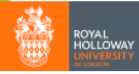 Department of Psychology	+44 (0) 1784 443526Royal Holloway, University of London	PSY-enquiries@rhul.ac.ukEgham, Surrey TW20 0EXwww.royalholloway.ac.uk/psychologyCompassion, team climate and practitioner mental health and wellbeingFinding out about your experience of working in the NHSWe are inviting staff to participate in a study looking at the impact of teamwork, barriers to compassionate care and self-compassion on mental health. All participation is online, with a set of questionnaires which take approx. 10 minutes to complete. The questionnaires can be saved and completed at a later date.Only the research team will have access to the data. After data collection finishes (January 2017), the results for the overall study will be shared with teams who participated.  Your individual results will not be shared.If you would like to participate, please contact XXXXXX at:The study forms the doctoral research of XXXXXXXX, a Trainee Clinical Psychologist. The study has had full ethical approval, and has been approved by the Trust’s Research and Development Office. The study has the support of Dr XXXXXXX  the Trust’s Medical Director.Appendix DDepartment of Psychology	+44 (0) 1784 443526Royal Holloway, University of London	PSY-enquiries@rhul.ac.ukEgham, Surrey TW20 0EXwww.royalholloway.ac.uk/psychologyRoyal Holloway University of London DClinPsyParticipant Identification Number:CONSENT FORMThe relationship between team climate, compassionate care, mental health and wellbeing and self-compassion in healthcare professionals.Name of Researcher: XXXXXXXXXXXXPlease initial box I confirm that I have read the information sheet dated 19 August 2016 (Version 2) for the above study. I have had the opportunity to consider the information, ask questions and have had these answered satisfactorily.I confirm that I have had sufficient time to consider whether or not I want to be included in the studyI understand that my participation is voluntary and that I am free to withdraw at any time without giving any reason, without my legal rights being affected.I understand that feedback about the findings of this study will be fed back to each team  in anonymized formI agree to take part in the above study.Name of Participant			Date				SignatureName of Person taking consent		 Date 				Signature IRAS Ref 207102				   Version No 5,  23 November 2016Appendix E: 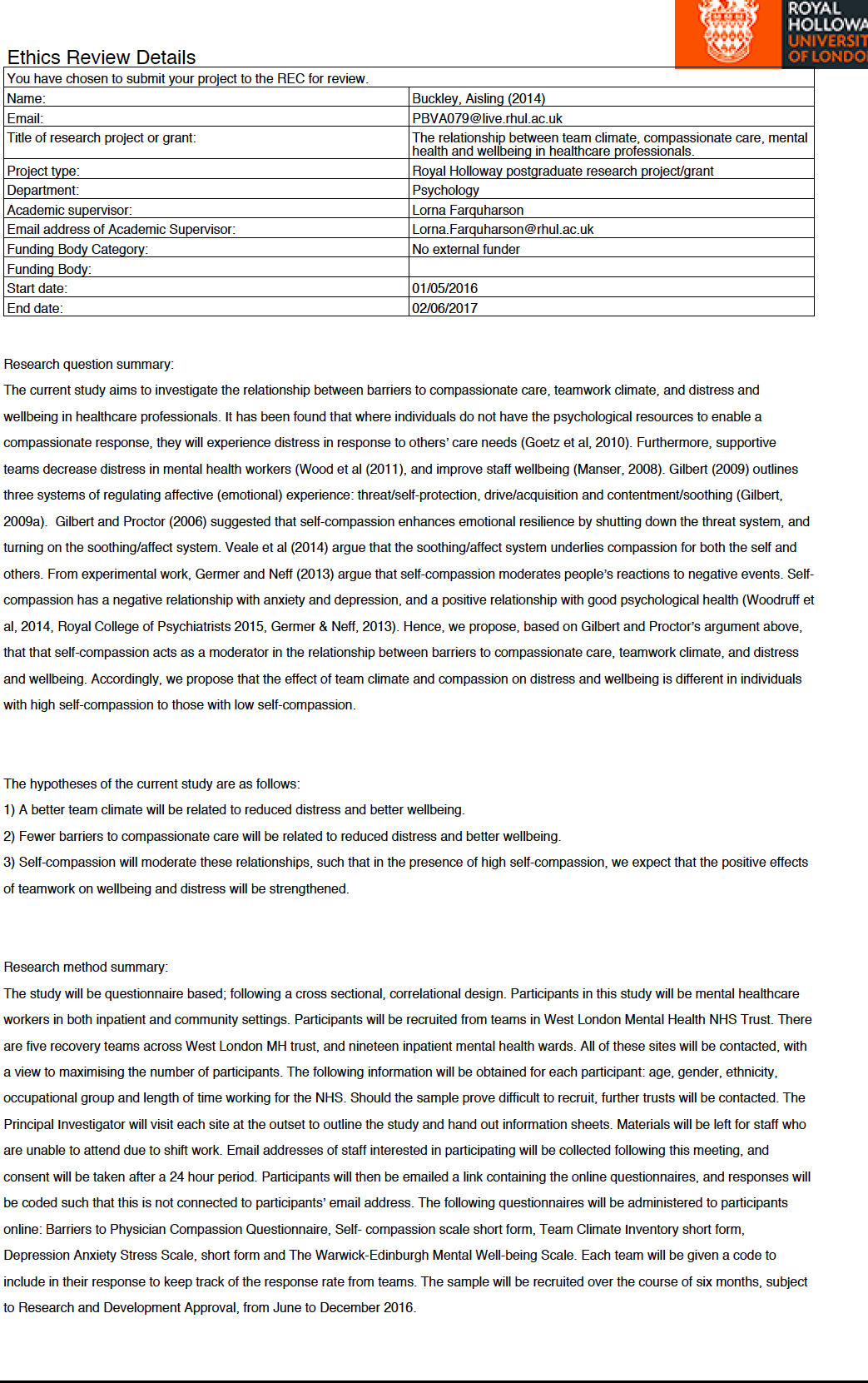 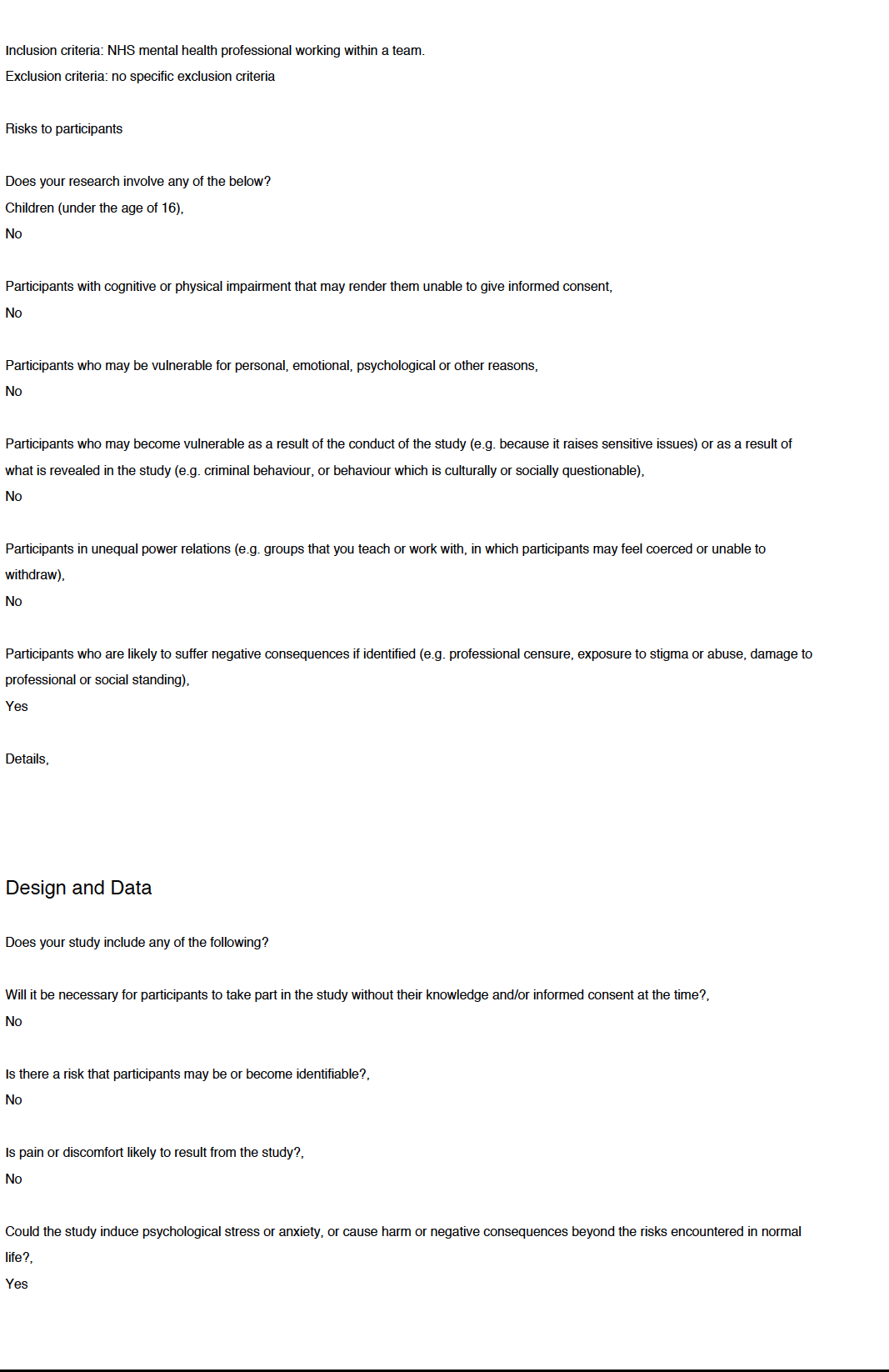 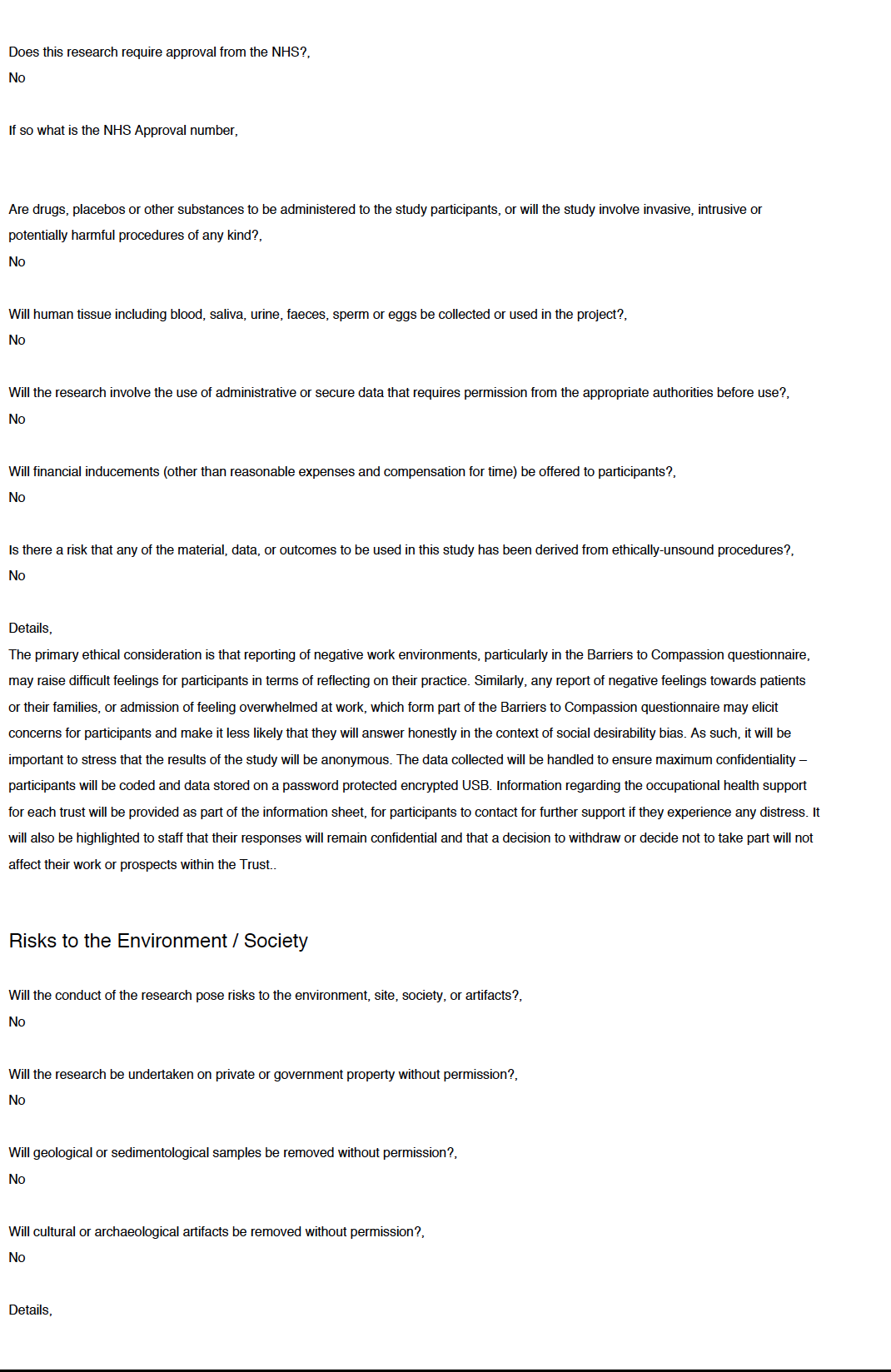 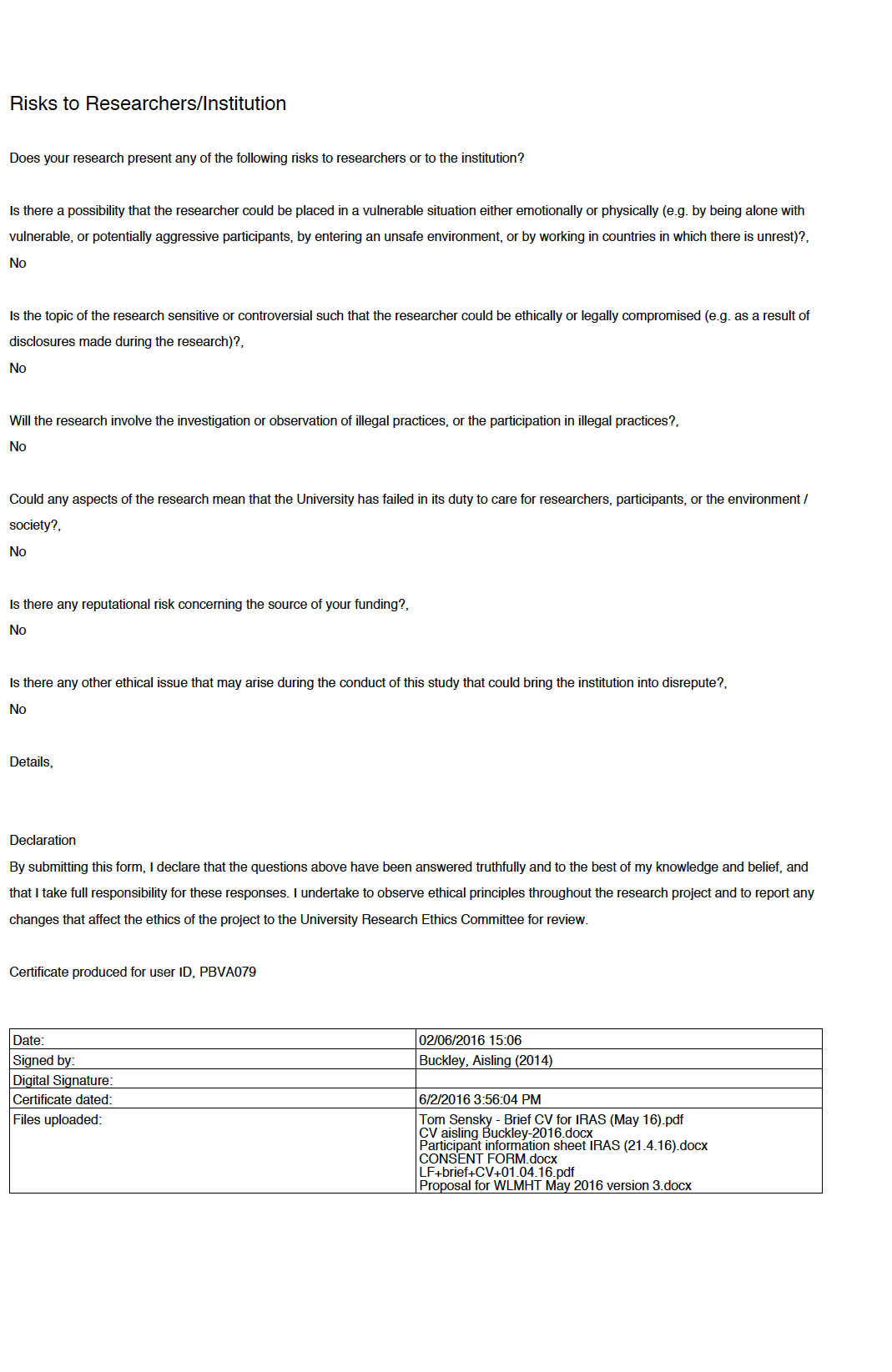 Appendix F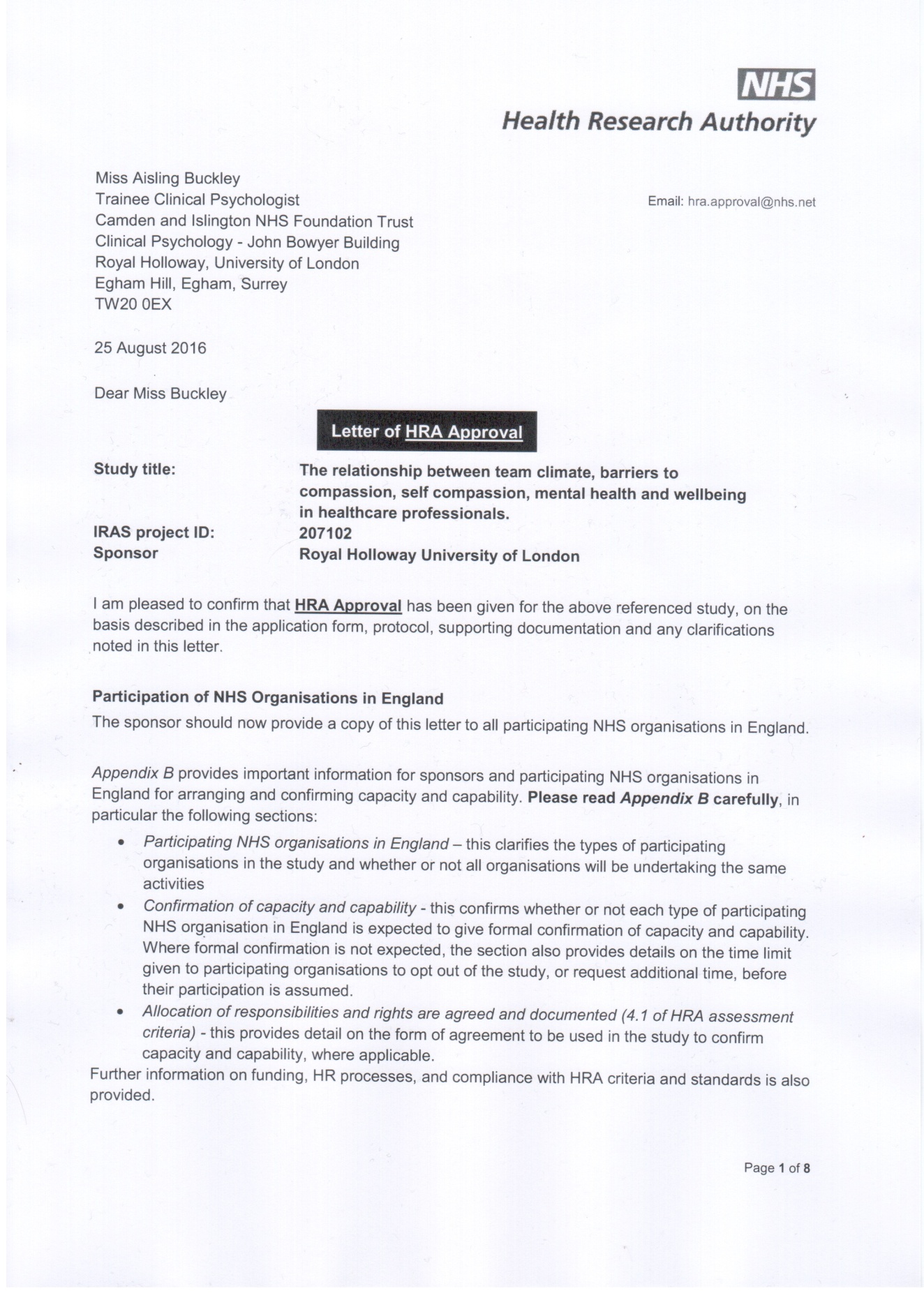 Appendix G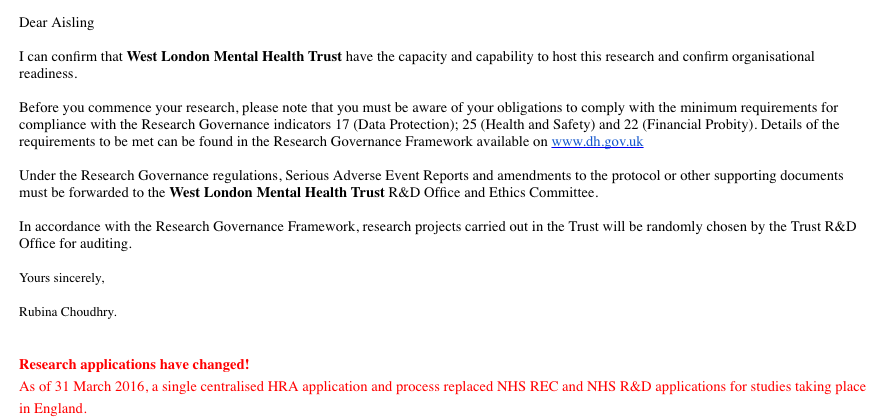 Appendix H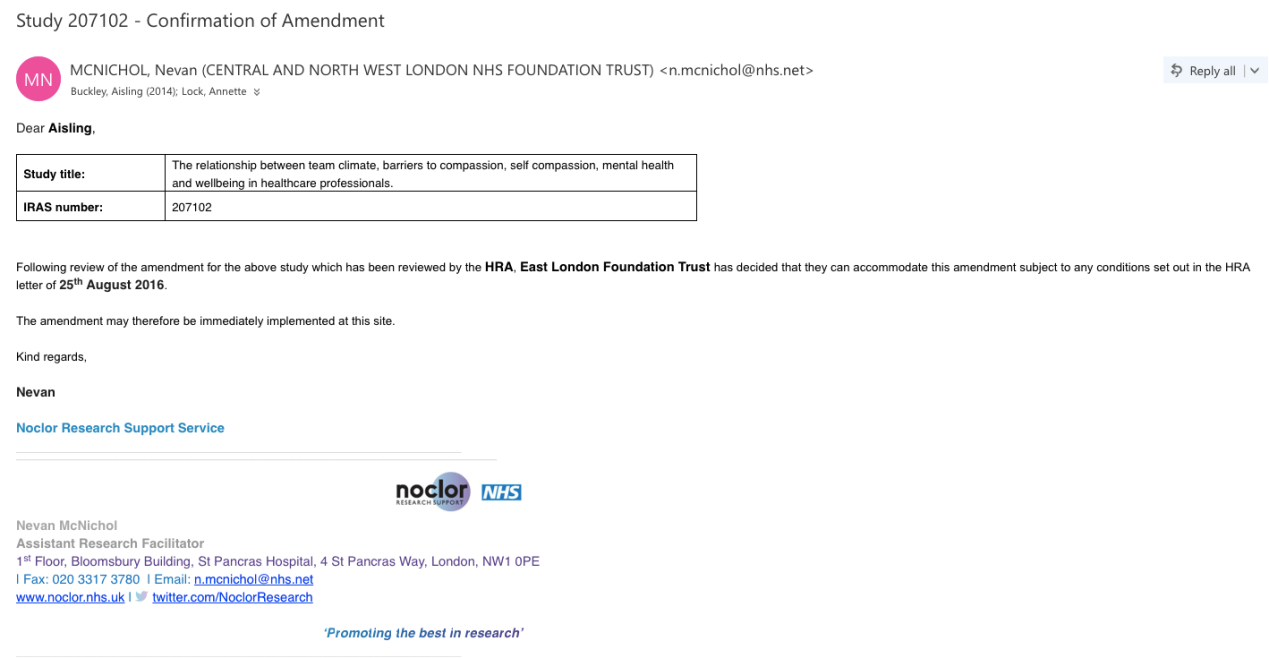 Zkurtosis =Ks.ekurtosisZ skewness =Ss.e skewness  MeanMedianInterquartile rangeStandard DeviationRangeBarriers to compassionate care - total95.339344.2534.8236-227Barriers- burnout19.4420.00116.896-35Barriers- external environment29.8129.0017.2511.9510-70Barriers- difficult patient/family17.7116.5010.258.467-47Barriers – complex clinical situation25.8323.501811.2711-70Self-compassion39.844110.258.4019-59Team Climate - total56.6658.520.5514.2415-84Team climate – vision19.1420.0074.104-28Team climate- participatory safety14.5715.0043.644-20Team climate- task orientation13.3414.0074.543-21Team climate- support for innovation9.609.5052.843-15DASS (distress) – total20.931620.518.040-86DASS – depression6.73487.130-32DASS – anxiety3.84265.520-28DASS – stress10.368127.980-32Wellbeing50.4851.5138.6329-70Barriers to Compassionate careSelf-compassionTeam ClimateDistress    WellbeingBarriers to Compassionate care Pearson correlation1-.250*-.087.259*-.204Self-compassionPearson correlation-.250*1-.006-.622**.618**Team ClimatePearson correlation-.087-.0061-.021.159DistressPearson correlation.259*-.622**-.0211-.666**WellbeingPearson correlation-.204.618**.159-.666**1BSE BTPConstant1.32[1.51,2.01]0.413.23P<0.01Self-compassion -0.008[-0.007, -0.004]0.01-8.38P=0.405Barriers to compassionate care 0.009[0.001, 0.006]0.002.41P<0.05Self-compassion x Barriers to compassionate care-0.0002[-0.0001, -0.0000]0.00-1.98P<0.05BSE BTpConstant 45.91[26.93,64.90]9.554.81P<0.01Self-compassion0.17[-0.23, 0.57]0.200.86P=0.392Barriers to compassionate care-0.02[-0.40, -0.00]0.10-2.03P=0.45Self-compassion x Barriers to compassionate care0.004[0.00, 0.01]0.002.07P<0.05Please tick the box that best describes your experience of each over the last 2 weeks STATEMENTS None of the time RarelySome of the time Often All of the time I’ve been feeling optimistic about the future 1 2 3 4 5 I’ve been feeling useful 1 2 3 4 5 I’ve been feeling relaxed 1 2 3 4 5 I’ve been feeling interested in other people 1 2 3 4 5 I’ve had energy to spare 1 2 3 4 5 I’ve been dealing with problems well 1 2 3 4 5 I’ve been thinking clearly 1 2 3 4 5 I’ve been feeling good about myself 1 2 3 4 5 I’ve been feeling close to other people 1 2 3 4 5 I’ve been feeling confident 1 2 3 4 5 I’ve been able to make up my own mind about things 1 2 3 4 5 I’ve been feeling loved 1 2 3 4 5 I’ve been interested in new things 1 2 3 4 5 I’ve been feeling cheerful 1 2 3 4 5 